ComitÉ techniqueCinquantième session
Genève, 7-9 avril 2014bases de donnÉes d’information de l’upovDocument établi par le Bureau de l’Union

Avertissement : le présent document ne représente pas les principes ou les orientations de l'UPOV 	Le présent document a pour objet d’actualiser les faits nouveaux concernant la base de données GENIE, le système de codes UPOV et la base de données sur les variétés végétales (PLUTO), de présenter les résultats d’une enquête menée auprès des membres de l’Union sur leur utilisation des bases de données et systèmes de dépôt électronique des demandes ainsi que de faire une proposition pour fournir des informations sur le type de plante pour chaque code UPOV dans la base de données GENIE.	La structure du présent document est la suivante :BASE DE DONNÉES GENIE	3Informations sur le type de plante	3Informations générales	3Proposition	3SystÈme de codes UPOV	4Introduction au système de codes UPOV	4Faits nouveaux concernant les codes UPOV	4base de donnÉes PLUTO	4Prestation d'une assistance aux contributeurs (section 2 du programme)	5Informations sur la dernière date de présentation par les contributeurs (section 2 du programme)	5Fréquence du téléchargement de données/attribution de codes UPOV (sections 2 et 4 du programme)	5Fréquence du téléchargement de données	5Attribution des codes UPOV (sections 2 et 4 du programme)	5Mise à jour du ‘fichier du contenu’ (section 2 du programme)	6Moteur de recherche des similitudes (section 2 du programme)	6Vidéo pédagogique (section 2 du programme)	7Avertissement (section 2 du programme)	7EnquÊte auprÈs des membres de l'Union sur leur utilisation des bases de donnÉes et Les systÈmes de dÉpÔt Électronique des demandes	8ANNEXE I	MODIFICATIONS PROPOSÉES AU PROGRAMME D’AMÉLIORATIONS DE LA BASE DE DONNÉES SUR LES VARIÉTÉS VÉGÉTALESANNEXE II	PROGRAMME APPROUVÉ D’AMÉLIORATIONS DE LA BASE DE DONNÉES SUR LES VARIÉTÉS VÉGÉTALESANNEXE III	RAPPORT SUR LES DONNÉES APPORTÉES À LA BASE DE DONNÉES SUR LES VARIÉTÉS VÉGÉTALES PAR LES MEMBRES DE L’UNION ET D’AUTRES CONTRIBUTEURS ET L’ASSISTANCE À L’APPORT DE DONNÉESANNEXE IV	RÉSULTATS DE L’ENQUÊTE AUPRÈS DES MEMBRES DE L’UNION SUR LEUR UTILISATION DES BASES DE DONNÉES ET SYSTÈMES DE DÉPÔT ÉLECTRONIQUE DES DEMANDES	Les abréviations ci-après sont utilisées dans le présent document :	CAJ :	Comité administratif et juridiqueTC : 	Comité techniqueTWA : 	Groupe de travail technique sur les plantes agricolesTWC : 	Groupe de travail technique sur les systèmes d’automatisation et les programmes d’ordinateurTWF : 	Groupe de travail technique sur les plantes fruitièresTWO : 	Groupe de travail technique sur les plantes ornementales et les arbres forestiers	TWP : 	Groupe(s) de travail technique(s)TWV : 	Groupe de travail technique sur les plantes potagèresBASE DE DONNÉES GENIE	Il est rappelé que la base de données GENIE (http://www.upov.int/genie/fr) a été élaborée pour fournir des informations en ligne sur des éléments tels que l’état de la protection (voir le document C/[session]/6), la coopération en matière d’examen (voir le document C/[session]/5), l’expérience en matière d’examen DHS (voir le document TC/[session]/4), et l’existence de principes directeurs d’examen de l’UPOV pour différents genres et espèces (voir le document TC/[session]/2) et qu’elle est aussi utilisée pour la rédaction des documents du Conseil et du Comité technique (TC) relatifs à ces informations.  En outre, la base de données GENIE contient la liste des codes UPOV et fournit aussi des renseignements sur les autres noms botaniques et noms communs.Informations sur le type de planteInformations générales	Le Bureau de l'Union a reçu d’experts de membres de l’Union des demandes de renseignements sur le type de plante qui correspond à chaque code UPOV dans la base de données GENIE. 	À l’heure actuelle, l’interface administrative de la base de données GENIE permet à chaque code UPOV d’être attribué à un groupe de travail technique en particulier ou à plusieurs de ces groupes. Son but est de confier la vérification des codes UPOV au(x) groupe(s) de travail technique(s) (voir paragraphe 14).  Toutefois, cette information n’est pas mise à disposition sur la version de la base de données GENIE du site Web de l’UPOV.  De plus, s’il est vrai que tous les nouveaux codes UPOV sont attribués à un ou plusieurs groupes de travail techniques, il n’en reste pas moins qu’un grand nombre de vieux codes ne l’ont pas été.	Outre ce qui précède, à sa quarante-septième session ordinaire, tenue à Genève, le Conseil a pris note que le Bureau de l'Union étudierait la possibilité de fournir des informations sur les statistiques par type de plante (p. ex. plantes agricoles, fruitières, ornementales, potagères ou arbres forestiers) dans les versions futures du document C/[session]/7 “ Statistiques sur la protection des obtentions végétales”.Proposition	Afin de fournir des informations sur le type de plante pour chaque code UPOV dans la base de données GENIE et vu que l’attribution des TWP offre la catégorisation la plus pertinente d’informations sur le type de plante (plantes agricoles, fruitières, ornementales, potagères ou arbres forestiers), il est proposé que le Bureau de l’Union :a)	attribue des TWP à tous les codes UPOV, avec une sous-division pour le TWO en i) plantes ornementales et ii) arbres forestiers;b)	demande aux TWP de vérifier les attributions par correspondance d’ici à la fin de 2014;b)	étudie la possibilité de modifier la base de données GENIE pour permettre l’affichage d’informations sur le type de plante/groupe(s) de travail technique(s) pour chaque code UPOV;c)	crée, d’ici à la fin de 2014, une fonction de rapport standard sur la page Web GENIE (voir http://www.upov.int/genie/en/reports/) avec toutes les attributions des TWP.	Sous réserve de l’approbation du TC, la proposition faite dans le paragraphe 8 sera présentée pour examen au Comité administratif et juridique (CAJ) à sa soixante-dixième session, qui se tiendra à Genève en octobre 2014.	L’approche décrite dans le paragraphe 8 permettrait l’analyse des données que contient la base de données PLUTO pour ce qui est des demandes déposées, des titres délivrés et des titres ayant expiré, au cours des années de référence par type de plante.  Il sied toutefois de rappeler que la base de données PLUTO ne contient pas des données de tous les membres de l’Union.	Le TC est invité à :a)	examiner la proposition de fournir des informations par type de plante pour chaque code UPOV dans la base de données GENIE, comme indiqué dans le paragraphe 8; etb)	prendre note que l’approche proposée permettrait d’analyser les données que contient la base de données PLUTO pour ce qui est des demandes déposées, des titres délivrés et des titres ayant expiré, au cours des années de référence par type de plante.SystÈme de codes UPOVIntroduction au système de codes UPOV 	L'“Introduction au système de codes UPOV” est disponible sur le site Web de l’UPOV (voir http://www.upov.int/genie/fr/pdf/upov_code_system.pdf).Faits nouveaux concernant les codes UPOV	En 2013, 209 nouveaux codes UPOV ont été créés et 47 codes UPOV ont été modifiés.  Le nombre total de codes UPOV figurant dans la base de données GENIE était de 7251 à la fin de 2013.  *	y compris les modifications des codes UPOV résultant du reclassement de Lycopersicon, Solanum et Cyphomandra (voir le document TC/47/8).** 	y compris les modifications des codes UPOV résultant de la modification de l’“Introduction au système de codes UPOV” concernant les hybrides (voir le document TC/49/6).	Conformément à la procédure prévue à la section 3.3 de l'Introduction au système de codes UPOV, le Bureau de l'Union établira des tableaux des adjonctions et des modifications de codes UPOV pour vérification par les services compétents pour chaque session des groupes de travail techniques en 2014.	Le TC est invité à prendre note :a)	des faits nouveaux concernant les codes UPOV, tels qu’ils figurent dans le paragraphe 13; etb)	de l'intention du Bureau de l'Union d'établir des tableaux des adjonctions et des modifications de codes UPOV pour vérification par les services compétents pour chaque session des groupes de travail techniques en 2014, comme indiqué dans le paragraphe 14.base de donnÉes PLUTO	À sa soixante-huitième session tenue le 21 octobre 2013, le CAJ a examiné le document CAJ/68/6 “Bases de données d’information de l’UPOV” et approuvé les modifications apportées au programme d'améliorations de la base de données PLUTO (ci-après dénommé “programme”, qui figurent à l'annexe II du document CAJ/68/6, sous réserve de certaines modifications additionnelles approuvées à cette session (voir les paragraphes 23 à 26 du document CAJ/68/10 “Compte rendu des conclusions”).	L’annexe I du présent document met en relief les modifications apportées au programme telles qu'elles ont été approuvées par le CAJ, à sa soixante-huitième session.  L’annexe II présente une version épurée du programme tel qu'il a été approuvé par le CAJ, à sa cinquante-neuvième session, tenue à Genève le 2 avril 2009, et modifié par le CAJ à sa soixante-cinquième session, tenue à Genève le 21 mars 2012 ainsi qu’à sa soixante-huitième session.	Comme suite aux modifications apportées au programme, les paragraphes ci-après donnent une synthèse des faits nouveaux concernant le programme depuis la quarante-neuvième session du TC, tenue à Genève du 18 au 20 mars 2013.Prestation d'une assistance aux contributeurs (section 2 du programme) 	L’annexe III du présent document contient un résumé des contributions apportées à la base de données PLUTO de 2011 à 2013 et de l'état actuel des apports de données par les membres de l'Union.Informations sur la dernière date de présentation par les contributeurs (section 2 du programme)	À sa quarante-neuvième session, le TC a pris note que, pour le court terme, des informations sur la dernière date de présentation par les contributeurs avaient été fournies pour la base de données PLUTO sous la forme d'un document PDF.  Toutefois, dans le plus long terme, il était prévu que la date de présentation serait fournie pour les données saisies dans la base de données (voir le paragraphe 93 du document TC/49/41 “Compte rendu des conclusions”).	À cet égard, il est prévu de créer dans l’écran de recherche PLUTO une colonne additionnelle indiquant la date à laquelle l’information a été fournie.Fréquence du téléchargement de données/attribution de codes UPOV (sections 2 et 4 du programme)Fréquence du téléchargement de données	Afin de s'assurer que les données de la base de données PLUTO soient aussi actuelles que possible, les contributeurs sont maintenant priés de fournir des données dès que possible après leur publication par l'autorité concernée.  Les données seront ensuite téléchargées dans la base de données PLUTO aussi rapidement que possible, conformément à la procédure de téléchargement.  La fréquence des rappels, envoyés par l'administrateur de la base de données PLUTO aux contributeurs pour qu'ils fournissent des données sera fonction de la fréquence de la communication des données de chaque contributeur.	Pour faciliter la nouvelle procédure de présentation de données, il est prévu de créer un système de téléchargement automatique dans la base de données PLUTO à l’intention des contributeurs qui fournissent des données en format balisé et de mettre en place un système d’enregistrement des utilisateurs pour permettre aux contributeurs d’être tenus au courant des mises à jour.	S’agissant des pays qui ne fournissent pas des données dans le format standard, il est prévu de chercher à élaborer des programmes permettant de convertir les données dans ledit format.  Dans les cas où ces données ne sont pas fournies dans un format uniformisé, l’administrateur travaillera avec les contributeurs pour obtenir un tel format. Attribution des codes UPOV (sections 2 et 4 du programme)	La procédure d'attribution et de correction des codes UPOV a été modifiée.  Dès réception des données, l'administrateur de la base de données PLUTO attribuera des codes UPOV lorsque ceux-ci n'ont pas été fournis et les corrigera lorsqu'ils ne correspondent pas à l'attribution effectuée dans la base de données GENIE.  Les contributeurs seront informés de l'attribution proposée et, sauf avis contraire, les codes UPOV proposés par l'administrateur de la base de données PLUTO seraient utilisés.  Dans les cas où le contributeur signale une attribution erronée à l'administrateur de la base de données PLUTO, les données seront modifiées lors du prochain téléchargement de données.	La circulaire E-14/037, datée du 7 mars 2014, a été envoyée aux membres de l’Union et autres contributeurs à la base de données PLUTO pour les informer des modifications apportées :a)	à la fréquence de présentation de données (voir les paragraphes 12 à 14 du document CAJ/68/6 “Bases de données d’information de l’UPOV” et le paragraphe 24 du document CAJ/68/10 “Compte rendu des conclusions”); etb)	à l’attribution des codes UPOV (voir les paragraphes 4 à 11 du document CAJ/68/6 “ Bases de données d’information de l’UPOV” et le paragraphe 24 du document CAJ/68/10 “Compte rendu des conclusions”).	Dans le cas des membres de l’Union qui fournissent des données à la base de données PLUTO par le truchement de l’Office communautaire des variétés végétales (OCVV) de l'Union européenne conformément au Mémorandum d'accord entre l'UPOV et l'OCVV) (“Mémorandum UPOV-OCVV”) (voir le paragraphe 6 du document CAJ/57/6 “Base de données UPOV-ROM sur les variétés végétales”), la circulaire susmentionnée a été envoyée par le truchement de l’OCVV afin de préciser comment l’accord serait appliqué pour ces membres de l’Union.	S’agissant de la fréquence de présentation de données par l’OCVV et d’autres membres de l’Union qui exploitent des bases de données et qui, par conséquent, n’ont pas une date de publication fixe, de nouvelles données peuvent être envoyées aussi fréquemment que souhaité (chaque jour par exemple) à l’administrateur de la base de données PLUTO.  Celui-ci enverra à tous les utilisateurs enregistrés une notification chaque fois que cette base de données est mise à jour.  Conformément au Mémorandum UPOV-OCVV, les données mises à jour dans la base de données PLUTO seront communiquées après chaque mise à jour à l’OCVV qui pourra en disposer.  Mise à jour du ‘fichier du contenu’ (section 2 du programme)	La circulaire E-14/037, datée du 7 mars 2014, adressée aux membres de l’Union et autres contributeurs à la base de données PLUTO (voir le paragraphe 26), demandait aux contributeurs de mettre à jour le contenu du document qui donne des informations sur la validité et les limitations des données fournies par les contributeurs pour PLUTO (‘content file’, disponible à l’adresse suivante : http://www.upov.int/pluto/data/current.pdf).Moteur de recherche des similitudes (section 2 du programme)	À sa soixante-septième session tenue à Genève le 21 mars 2013, le CAJ a pris note de l'exposé présenté par la délégation de l'Union européenne sur l'expérience de l'Office communautaire des variétés végétales (OCVV) concernant l'utilisation de son moteur de recherche des similitudes dans les dénominations lors de l'examen des dénominations proposées (voir le paragraphe 49 du document CAJ/67/14 “Compte rendu des conclusions”).	À sa soixante-septième session, le CAJ s'est félicité de la proposition faite durant l'exposé présenté par l'OCVV d'envisager la possibilité d'élaborer un moteur de recherche des similitudes pour l'UPOV à des fins de dénomination variétale, sur la base du moteur de recherche de l'OCVV, et il est convenu d'inscrire un point à l'ordre du jour pour examiner cette proposition à sa soixante-huitième session, devant se tenir à Genève le 21 octobre 2013 (voir le paragraphe 50 du document CAJ/67/14 “Compte rendu des conclusions”).	À sa soixante-huitième session tenue à Genève le 21 octobre 2013, le CAJ a examiné le document CAJ/68/9 “Possibilité d'élaboration d'un moteur de recherche des similitudes pour l'UPOV aux fins des dénominations variétales” et approuvé la création d'un groupe de travail chargé d'élaborer des propositions relatives à un moteur de recherche des similitudes pour l'UPOV aux fins de la dénomination variétale, proposé dans les paragraphes 4 à 7 du document CAJ/68/9, comme suit (voir les paragraphes 38 et 40 du document CAJ/68/10 “Compte rendu des conclusions”) :“Ce groupe sera composé comme suit : “a)	Examinateurs de dénominations en provenance de membres de l'Union (trois à six experts);“b)	Service des bases de données mondiales de l'OMPI (responsable de la base de données PLUTO); “c)	Office communautaire des variétés végétales (OCVV) de l'Union européenne; et“d)	Bureau de l’Union.“Le programme de travail du groupe de travail sera établi par le groupe de travail lui-même; cependant, il est prévu que la première étape consiste à examiner les modes de recherche déjà disponibles dans l'onglet Recherche de dénomination de la base de données PLUTO, notamment le  facteur de similarité (moteur de recherche de l'OCVV), ainsi qu'à examiner les modes de recherche utilisés dans d'autres situations (p. ex. en lien avec les marques) susceptibles de fournir une autre base à un outil de recherche de l'UPOV de similarité.  “L'examen de la pertinence des modes de recherche tiendra compte, en particulier, du document UPOV/INF/12 “Notes explicatives concernant les dénominations variétales en vertu de la Convention UPOV”.  À cet égard, le groupe de travail devra se référer au CAJ pour obtenir des indications supplémentaires si ses travaux indiquent qu'un examen du document UPOV/INF/12 est nécessaire à l'élaboration d'un outil de recherche de l'UPOV de similarité efficace.  “Les réunions du groupe de travail seront accueillies et présidées par le Bureau de l'Union à Genève.  Les réunions ne seront pas organisées de sorte à coïncider avec les sessions de l'UPOV et la participation électronique des examinateurs de dénominations et de l'OCVV sera prévue.  Les propositions élaborées par le groupe de travail seront présentées au CAJ ainsi qu'au Comité technique (TC), et ces comités recevront un bref compte rendu des réunions du groupe de travail”.	À sa soixante-huitième session, le CAJ a pris note de la suggestion de la délégation de l'Union européenne tendant à inclure dans ce groupe de travail des examinateurs de dénominations en provenance de l'Espagne et des Pays-Bas et indiqué qu'il importe de s'assurer que les experts couvrent suffisamment les aspects linguistiques des dénominations variétales (voir le paragraphe 41 du document CAJ/68/10 “Compte rendu des conclusions”).	À sa soixante-huitième session, le CAJ est convenu que les membres et observateurs doivent être encouragés à faire des suggestions sur les questions relatives aux tâches du groupe de travail (voir le paragraphe 42 du document CAJ/68/10 “Compte rendu des conclusions”).	La possibilité d'élaborer un moteur de recherche des similitudes pour l'UPOV à des fins de dénomination variétale sera examinée par le CAJ, à sa soixante-neuvième session, qui se tiendra à Genève le 10 avril 2014 (voir le document TC/50/14 “Dénominations variétales”).Vidéo pédagogique (section 2 du programme)	Pour aider les utilisateurs de la base de données PLUTO, une version en anglais de la vidéo pédagogique a été élaborée et affichée sur la page Web PLUTO (https://www3.wipo.int/pluto/user/en/index.jsp).  Une version de cette vidéo avec des sous-titres en allemand, espagnol et français sera mise à disposition.  Avertissement (section 2 du programme)	S’agissant des modifications du programme, telles qu’elles figurent dans l’annexe II du document CAJ/68/6 “Bases de données d’information de l’UPOV”, le CAJ est, à sa soixante-huitième session, convenu de modifier l’avertissement comme suit (voir le paragraphe 26 du document CAJ/68/10 “Compte rendu des conclusions”) :“Les données actuellement contenues dans la base de données sur les variétés végétales (base de données PLUTO) ont été mises à jour la dernière fois le [jj/mm/aaaa] celle de février 2013 de la base de données UPOV-ROM sur les variétés végétales.  Un service de souscription, qui sera bientôt proposé pour la base de données PLUTO, nous permettra d'informer les utilisateurs sur les futures mises à jour des données. “Pour continuer vers la page PLUTO, vous devez d'abord prendre acte de l'avertissement suivant. “Veuillez noter que les informations sur les droits d'obtenteur figurant dans la base de données PLUTO n'ont pas valeur de publication officielle des services concernés.  Pour consulter les informations officielles ou obtenir des précisions sur le caractère et l'exhaustivité des informations figurant dans la base de données PLUTO, veuillez vous mettre en rapport avec le service compétent, dont vous trouverez les coordonnées à l'adresse http://www.upov.int/members/fr/pvp_offices.html.“Tous les contributeurs de la base de données PLUTO sont responsables de l'exactitude et de l'exhaustivité des données qu'ils fournissent.  Les utilisateurs sont particulièrement invités à noter que les membres de l'Union ne sont pas tenus de fournir des données pour la base de données PLUTO et que les membres de l'Union qui fournissent des données ne sont pas tenus d'en fournir pour toutes les rubriques”.	À sa soixante-huitième session, le CAJ a approuvé l'avertissement ci-après dans les rapports établis par la base de données PLUTO, comme indiqué au paragraphe 24 du document CAJ/68/6 (voir le paragraphe 26 du document CAJ/68/10 “Compte rendu des conclusions”) :“Les données figurant dans le présent rapport ont été produites par la base de données PLUTO le [jj/mm/aaaa].   “Veuillez noter que les informations sur les droits d'obtenteur figurant dans la base de données PLUTO n'ont pas valeur de publication officielle des services concernés.  Pour consulter les informations officielles ou obtenir des précisions sur le caractère et l'exhaustivité des informations figurant dans la base de données PLUTO, veuillez vous mettre en rapport avec le service compétent, dont vous trouverez les coordonnées à l'adresse http://www.upov.int/members/fr/pvp_offices.html.“Tous les contributeurs de la base de données PLUTO sont responsables de l'exactitude et de l'exhaustivité des données qu'ils fournissent.  Les utilisateurs sont particulièrement invités à noter que les membres de l'Union ne sont pas tenus de fournir des données pour la base de données PLUTO et que les membres de l'Union qui fournissent des données ne sont pas tenus d'en fournir pour toutes les rubriques”.	Le TC est invité à prendre note des faits nouveaux concernant le programme d'améliorations de la base de données sur les variétés végétales qui sont indiqués dans les paragraphes 16 à 38.EnquÊte auprÈs des membres de l'Union sur leur utilisation des bases de donnÉes et Les systÈmes de dÉpÔt Électronique des demandes	À sa soixante-sixième session, le CAJ a demandé au Bureau de l'Union de réaliser une enquête auprès des membres de l'Union quant à leur utilisation de la base de données aux fins de la protection des obtentions végétales, ainsi que leur utilisation des systèmes de dépôt électronique des demandes (voir le paragraphe 21 du document CAJ/66/8 “Compte rendu des conclusions”).  Le Bureau de l’Union a lancé une enquête le 25 novembre 2013 (anglais) et le 27 janvier 2014 (allemand, anglais, espagnol et français).  	Les résultats de cette enquête sont présentés dans l’annexe IV du présent document.  Le CAJ sera invité à les examiner à sa soixante-neuvième session, qui se tiendra à Genève le 10 avril 2014.	Le TC est invité à prendre note :a)	des résultats de l’enquête auprès des membres de l'Union quant à leur utilisation de la base de données aux fins de la protection des obtentions végétales, ainsi que leur utilisation des systèmes de dépôt électronique des demandes, tels qu’ils figurent dans l’annexe IV du présent document; etb)	que le CAJ sera invité à les examiner à sa soixante-neuvième session, qui se tiendra à Genève le 10 avril 2014.[Les annexes suivent]MODIFICATIONS PROPOSÉES AU PROGRAMME D’AMÉLIORATIONS
DE LA BASE DE DONNÉES SUR LES VARIÉTÉS VÉGÉTALES1.	Titre de la base de données sur les variétés végétalesLe nom de la base de données sur les variétés végétales sera la “Base de données PLUTO sur les variétés végétales”, abrégée PLUTO selon que de besoin (PLUTO = PLant varieties in the UPOV system: The Omnibus).2.	Prestation d’une assistance aux contributeurs2.1	Le Bureau L’administrateur de la base de données PLUTO continuera de contacter tous les membres de l’Union ainsi que les contributeurs à la base de données PLUTO sur les variétés végétales qui ne fournissent pas actuellement de données pour cette base de données, ne fournissent pas de données régulièrement ou ne fournissent pas de données assorties de codes UPOV.  Dans chaque cas, ils seront invités à décrire le type d’assistance qui leur permettrait de fournir régulièrement des données complètes pour cette base de données.2.2	Pour répondre aux besoins définis par les membres de l’Union et les contributeurs à la base de données PLUTO dans le cadre de l’activité décrite au paragraphe 2.1, le fonctionnaire de l’Organisation Mondiale de la Propriété Intellectuelle (OMPI) désigné l’administrateur s’efforcera, avec l’aide du Bureau, d’élaborer des solutions pour chacun des contributeurs à la base de données PLUTO. 2.3	Un rapport annuel de la situation sera présenté au Comité administratif et juridique (CAJ) et au Comité technique (TC). 2.4	S’agissant de l’assistance qui sera fournie aux contributeurs, la “Mention de réserve et avertissement de caractère général” de la base de données PLUTO l’UPOV-ROM indique que “[…] Tous les contributeurs à la base de données PLUTO sont responsables de l’exactitude et de l’exhaustivité des données qu’ils fournissent […]”.  Dès lors, même lorsqu’une assistance sera fournie aux contributeurs, ceux-ci resteront responsables de l’exactitude et de l’exhaustivité des données.  Dans les cas où le contributeur demande à l'administrateur de la base de données PLUTO d'attribuer des codes UPOV ou dans les cas où il est jugé approprié de modifier un code UPOV attribué par le contributeur, l'administrateur de la base de données PLUTO formule des propositions pour approbation par le contributeur.  En l'absence d'objections de réponses dans le délai imparti, les codes UPOV proposés sont utilisés dans la base de données PLUTO.  Lorsque le contributeur informe l'administrateur de la base de données PLUTO qu'une correction s'impose, cette dernière est effectuée dès que possible, conformément à la section 4 “Fréquence de la mise à jour des données”.3.	Éléments devant figurer dans la base de données PLUTO sur les variétés végétales3.1	Format des données3.1.1	Les formats de données suivants devraient notamment être acceptés pour les contributions à la base de données PLUTO sur les variétés végétales :a) 	données au format XML;b) 	données au format du tableur Excel ou en tableau Word;c) 	données fournies au moyen d’un formulaire Web en ligne;d) 	possibilité pour les contributeurs de ne fournir que des données nouvelles ou modifiées.3.1.2	Il convient d’envisager, selon les besoins, une restructuration de certaines balises, par exemple lorsque certaines parties d’un champ sont obligatoires et que d’autres ne le sont pas.3.1.3	Sous réserve de la section 3.1.4, s’agissant du jeu de caractères pour les données, le code ASCII [Code standard américain pour l’échange d’informations], tel qu’il est défini dans la norme n° 646 de l’ISO [Organisation internationale de normalisation], sera utilisé.  Les caractères spéciaux, les symboles ou les accents (˜, ˆ, ¨, º, etc.) ne sont pas acceptés.  Seuls les caractères de l’alphabet anglais peuvent être utilisés.3.1.4	En ce qui concerne les balises<520>, <550>, <551>, <552>, <553>, <650><651>, <652>, <750>, <751>, <752>, <753>, <760>, <950> et <960>, les données doivent être fournies en format de transformation en Unicode à 8 bits (UTF-8).3.2	Qualité et exhaustivité des donnéesIl convient d’introduire les spécifications suivantes concernant les données dans la base de données PLUTO sur les variétés végétales<800> exemple : “AB CD 20120119 statut de la source”		ou “AB CD 2012 statut de la source”3.3	“Éléments” obligatoires et requis 3.3.1	S’agissant des éléments qualifiés d’“obligatoires” à la section 3.2, les données ne seront pas exclues de la base de données PLUTO sur les variétés végétales si ces éléments sont absents.  Toutefois, un rapport sur les éléments non conformes sera adressé au contributeur.3.3.2	Un résumé des éléments non conformes sera aussi adressé au TC et au CAJ chaque année.3.3.3	S’agissant des éléments qualifiés de “REQUIS” à la section 3.2, les données seront exclues de la base de données PLUTO sur les variétés végétales si l’élément requis est absent en alphabet latin.3.4	Dates de commercialisation3.4.1	Un champ sera a été ajouté à la base de données PLUTO pour permettre de communiquer des informations sur les dates auxquelles une variété a été commercialisée pour la première fois sur le territoire de la demande et dans d’autres territoires, de la manière suivante : Entrée <XXX> : dates auxquelles une variété a été commercialisée pour la première fois sur le territoire de la demande et dans d’autres territoires (non obligatoire)3.4.2	La réserve suivante apparaîtra à côté du titre de l’entrée dans la base de données :“L’absence d’informations dans le champ [XXX] n’indique pas que la variété n’a pas été commercialisée.  Pour toute information communiquée, il convient de consulter son origine et son statut dans les champs “Origine de l’information” et “Statut de l’information”.  À cet égard, il convient aussi de noter que les informations fournies ne sont pas nécessairement exhaustives et précises”.4.	Fréquence de la communication des donnéesLa base de données sur les variétés végétales sera conçue de telle manière que les données pourront être mises à jour à n’importe quelle fréquence, celle-ci étant déterminée par les membres de l’Union.  En attendant que la version Web de cette base de données soit achevée et publiée, aucun changement n’est proposé quant à la fréquence des mises à jour; en d’autres termes, les contributeurs seront priés de mettre leurs données à jour tous les deux mois.  Une fois cette étape achevée, le TC et le CAJ seront invités à envisager une mise à jour plus fréquente des bases de données. Les contributeurs seront encouragés à fournir des données dès que cela s’avère pratique après leur publication par l'(les) autorité(s) concernée(s).  La base de données PLUTO sera mise à jour avec de nouvelles données aussi rapidement que possible après leur réception, conformément à la procédure de téléchargement.  La base de données PLUTO peut, au besoin, être mise à jour à l'aide de données corrigées, conformément à la procédure de téléchargement.5.	Arrêt de l’incorporation de documents d’information générale dans l’UPOV-ROMÉtant donné que ces informations sont facilement accessibles sur le site Web de l’UPOV, les documents d’information générale suivants ne figureront plus dans l’UPOV-ROM :		Adresses des offices de protection des variétés végétalesListe des membres de l’UnionCouverture contenant des informations utilesUPOV, ses activités, son rôle (brochure d’information)Liste des publications de l’UPOV6.	Version Web de la base de données sur les variétés végétales6.1	Une version Web de la base de données sur les variétés végétales sera élaborée.  Parallèlement à ce travail, il sera possible de créer des versions sur CD-ROM de cette base de données sans qu’il soit nécessaire de faire appel aux services de Jouve. 6.2	Une mise à jour du projet de calendrier pour l’élaboration de la version Web de la base de données sera présentée au TC et au CAJ. 5.	Avertissement5.1	L’avertissement suivant figure sur la page PLUTO du site web de l’UPOV :“Les données les plus récentes disponibles dans la base de données PLUTO datent de [jj/mm/aaaa].  “Pour continuer vers la page PLUTO, vous devez d’abord prendre acte de l’avertissement suivant.“Veuillez noter que les informations relatives aux droits d’obtenteur figurant dans la base de données PLUTO n’ont pas valeur de publication officielle par les services concernés.  Pour consulter les informations officielles ou obtenir des précisions sur le caractère et l’exhaustivité des informations figurant dans la base de données PLUTO, veuillez vous mettre en rapport avec le service compétent, dont vous trouverez les coordonnées à l’adresse http://www.upov.int/members/fr/pvp_offices.html.“Tous les contributeurs de la base de données PLUTO sont responsables de l’exactitude et de l’exhaustivité des données qu’ils fournissent.  Les utilisateurs sont particulièrement invités à noter que les membres de l’Union ne sont pas tenus de fournir des données pour la base de données PLUTO et que les membres de l’Union qui fournissent des données ne sont pas tenus d’en fournir pour toutes les rubriques.”5.2	L’avertissement suivant figure sur les rapports produits par la base de données PLUTO :“Les données figurant dans le présent rapport ont été produites par la base de données PLUTO le [jj/mm/aaaa].“Veuillez noter que les informations sur les droits d’obtenteur figurant dans la base de données PLUTO n’ont pas valeur de publication officielle des services concernés.  Pour consulter les informations officielles ou obtenir des précisions sur le caractère et l’exhaustivité des informations figurant dans la base de données PLUTO, veuillez vous mettre en rapport avec le service compétent, dont vous trouverez les coordonnées à l’adresse http://www.upov.int/members/fr/pvp_offices.html.“Tous les contributeurs de la base de données PLUTO sont responsables de l’exactitude et de l’exhaustivité des données qu’ils fournissent.  Les utilisateurs sont particulièrement invités à noter que les membres de l’Union ne sont pas tenus de fournir des données pour la base de données PLUTO et que les membres de l’Union qui fournissent des données ne sont pas tenus d’en fournir pour toutes les rubriques.”7.6.	Interface de recherche communeUn rapport sur les éléments nouveaux relatifs à l’élaboration d’une interface de recherche commune sera présenté au TC et au CAJ.  Toute proposition relative à cette interface sera soumise au TC et au CAJ pour examen.[L’annexe II suit]
PROGRAMME D’AMÉLIORATIONS DE LA BASE DE DONNÉES SUR LES VARIÉTÉS VÉGÉTALEStel qu’approuvé par le Comité administratif et juridique (CAJ),
à sa cinquante-neuvième session tenue à Genève le 2 avril 2009et modifié par le CAJ
à sa soixante-cinquième session, tenue à Genève le 29 mars 2012
et à sa soixante-huitième session tenue à Genève le 21 octobre 20131.	Titre de la base de données sur les variétés végétalesLe nom de la base de données sur les variétés végétales sera la “base de données PLUTO ”, (PLUTO = PLant varieties in the UPOV system:  The Omnibus).2.	Prestation d’une assistance aux contributeurs2.1	L’administrateur de la base de données PLUTO continuera de contacter tous les membres de l’Union ainsi que les contributeurs à la base de données PLUTO qui ne fournissent pas actuellement de données pour cette base de données, ne fournissent pas de données régulièrement ou ne fournissent pas de données assorties de codes UPOV.  Dans chaque cas, ils seront invités à décrire le type d’assistance qui leur permettrait de fournir régulièrement des données complètes pour cette base de données.2.2	Pour répondre aux besoins définis par les membres de l’Union et les contributeurs à la base de données dans le cadre de l’activité décrite au paragraphe 2.1, l’administrateur de la base de données PLUTO s’efforcera d’élaborer des solutions pour chacun des contributeurs à la base de données.2.3	Un rapport annuel de la situation sera présenté au Comité administratif et juridique (CAJ) et au Comité technique (TC). 2.4	S’agissant de l’assistance qui sera fournie aux contributeurs, la “Mention de réserve et avertissement de caractère général” de la base de données PLUTO indique que “[…] Tous les contributeurs à la base de données PLUTO sont responsables de l’exactitude et de l’exhaustivité des données qu’ils fournissent […]”.  Dès lors, même lorsqu’une assistance sera fournie aux contributeurs, ceux-ci resteront responsables de l’exactitude et de l’exhaustivité des données.  Dans les cas où le contributeur demande à l’administrateur de la base de données PLUTO d’attribuer des codes UPOV ou dans les cas où il est jugé approprié de modifier un code UPOV attribué par le contributeur, l’administrateur de la base de données PLUTO formule des propositions pour approbation par le contributeur.  En l’absence de réponses dans le délai imparti, les codes UPOV proposés sont utilisés dans la base de données PLUTO.  Lorsque le contributeur informe l’administrateur de la base de données PLUTO qu’une correction s’impose, cette dernière est effectuée dès que possible, conformément à la section 4 ‘Fréquence de la mise à jour des données’.”3.	Éléments devant figurer dans la base de données PLUTO3.1	Format des données3.1.1	Les formats de données suivants devraient notamment être acceptés pour les contributions à la base de données PLUTO : a) 	données au format XML;b) 	données au format du tableur Excel ou en tableau Word;c) 	données fournies au moyen d’un formulaire Web en ligne;d) 	possibilité pour les contributeurs de ne fournir que des données nouvelles ou modifiées.3.1.2	Il convient d’envisager, selon les besoins, une restructuration de certaines balises, par exemple lorsque certaines parties d’un champ sont obligatoires et que d’autres ne le sont pas.3.1.3	Sous réserve de la section 3.1.4, s’agissant du jeu de caractères pour les données, le code ASCII [Code standard américain pour l’échange d’informations], tel qu’il est défini dans la norme n° 646 de l’ISO [Organisation internationale de normalisation], sera utilisé.  Les caractères spéciaux, les symboles ou les accents (˜, ˆ, ¨, º, etc.) ne sont pas acceptés.  Seuls les caractères de l’alphabet anglais peuvent être utilisés.3.1.4	En ce qui concerne les balises <520>, <550>, <551>, <552>, <553>, <650> <651>, <652>, <750>, <751>, <752>, <753>, <760>, <950> et <960>, les données doivent être fournies en format de transformation en Unicode à 8 bits (UTF-8).3.2	Qualité et exhaustivité des donnéesIl convient d’introduire les spécifications suivantes concernant les données dans la base de données PLUTO :<800> exemple :	“AB CD 20120119 statut de la source”		ou	“AB CD 2012 statut de la source”3.3	Éléments obligatoires et requis3.3.1	S’agissant des éléments qualifiés d’“obligatoires” à la section 3.2, les données ne seront pas exclues de la base de données PLUTO si ces éléments sont absents.  Toutefois, un rapport sur les éléments non conformes sera adressé au contributeur.3.3.2	Un résumé des éléments non conformes sera aussi adressé au TC et au CAJ chaque année.3.3.3	S’agissant des éléments qualifiés de “REQUIS” à la section 3.2, les données seront exclues de la base de données PLUTO si l’élément requis est absent en alphabet latin.3.4	Dates de commercialisation3.4.1	Un champ a été ajouté à la base de données PLUTO pour permettre de communiquer des informations sur les dates auxquelles une variété a été commercialisée pour la première fois sur le territoire de la demande et dans d’autres territoires, de la manière suivante :Entrée <XXX> : dates auxquelles une variété a été commercialisée pour la première fois sur le territoire de la demande et dans d’autres territoires (non obligatoire)3.4.2	La réserve suivante apparaîtra à côté du titre de l’entrée dans la base de données :“L’absence d’informations dans le champ [XXX] n’indique pas que la variété n’a pas été commercialisée.  Pour toute information communiquée, il convient de consulter son origine et son statut dans les champs “Origine de l’information” et “Statut de l’information”.  À cet égard, il convient aussi de noter que les informations fournies ne sont pas nécessairement exhaustives et précises.” 4.	Fréquence de la communication des donnéesLes contributeurs seront encouragés à fournir des données dès que possible après leur publication par l’(les) autorité(s) concernée(s).  La base de données PLUTO sera mise à jour avec de nouvelles données aussi rapidement que possible après leur réception, conformément à la procédure de téléchargement.  La base de données PLUTO peut, au besoin, être mise à jour à l’aide de données corrigées, conformément à la procédure de téléchargement.”5.	Avertissement5.1	L’avertissement suivant figure sur la page PLUTO du site web de l’UPOV :“Les données les plus récentes disponibles dans la base de données PLUTO datent de [jj/mm/aaaa].  “Pour continuer vers la page PLUTO, vous devez d’abord prendre acte de l’avertissement suivant.“Veuillez noter que les informations relatives aux droits d’obtenteur figurant dans la base de données PLUTO n’ont pas valeur de publication officielle par les services concernés.  Pour consulter les informations officielles ou obtenir des précisions sur le caractère et l’exhaustivité des informations figurant dans la base de données PLUTO, veuillez vous mettre en rapport avec le service compétent, dont vous trouverez les coordonnées à l’adresse http://www.upov.int/members/fr/pvp_offices.html.“Tous les contributeurs de la base de données PLUTO sont responsables de l’exactitude et de l’exhaustivité des données qu’ils fournissent.  Les utilisateurs sont particulièrement invités à noter que les membres de l’Union ne sont pas tenus de fournir des données pour la base de données PLUTO et que les membres de l’Union qui fournissent des données ne sont pas tenus d’en fournir pour toutes les rubriques.”5.2	L’avertissement suivant figure sur les rapports produits par la base de données PLUTO :“Les données figurant dans le présent rapport ont été produites par la base de données PLUTO le [jj/mm/aaaa].“Veuillez noter que les informations sur les droits d’obtenteur figurant dans la base de données PLUTO n’ont pas valeur de publication officielle des services concernés.  Pour consulter les informations officielles ou obtenir des précisions sur le caractère et l’exhaustivité des informations figurant dans la base de données PLUTO, veuillez vous mettre en rapport avec le service compétent, dont vous trouverez les coordonnées à l’adresse http://www.upov.int/members/fr/pvp_offices.html.“Tous les contributeurs de la base de données PLUTO sont responsables de l’exactitude et de l’exhaustivité des données qu’ils fournissent.  Les utilisateurs sont particulièrement invités à noter que les membres de l’Union ne sont pas tenus de fournir des données pour la base de données PLUTO et que les membres de l’Union qui fournissent des données ne sont pas tenus d’en fournir pour toutes les rubriques.”6.	Interface de recherche communeUn rapport sur les éléments nouveaux relatifs à l’élaboration d’une interface de recherche commune sera présenté au TC et au CAJ.  Toute proposition relative à cette interface sera soumise au TC et au CAJ pour examen. [L’annexe III suit]RAPPORT SUR LES DONNÉES APPORTÉES À LA BASE DE DONNÉES
SUR LES VARIÉTÉS VÉGÉTALES PAR LES MEMBRES DE L’UNION ET
D’AUTRES CONTRIBUTEURS ET L’ASSISTANCE À L’APPORT DE DONNÉES[L’annexe IV suit]RÉSULTATS DE L’ENQUÊTE AUPRÈS DES MEMBRES DE L’UNION SUR LEUR UTILISATION DES BASES DE DONNÉES ET SYSTÈMES DE DÉPÔT ÉLECTRONIQUE DES DEMANDESLes résultats de l’enquête sont présentés ci-après :1.	Liste des membres de l’UPOV qui ont répondu à l’enquête2.	Résumé des réponses3.	Observations supplémentaires par les répondants1.	Des réponses à l’enquête ont été reçues de la part des membres suivants de l’UPOV :Cinq répondants n’ont pas précisé le membre de l’UPOV au nom duquel ils répondaient.2.	Résumé des réponses :3.	Observations supplémentaires : [texte surligné en jaune : la langue originale n’est pas l’anglais;  texte à traduire en anglais]3.a)	Votre base de données contient-elle les renseignements suivants : Demandeur (nom et coordonnées)3.b)	Représentant du demandeur (nom et coordonnées)3.c)	Personne(s)* ayant obtenu, découvert ou développé la variété (si elle n’est pas le demandeur) (nom et coordonnées)*  On entend par “personne” au sens de l’article 1.iv) de l’Acte de 1991 de la Convention UPOV aussi bien les personnes physiques que les personnes par exemple des sociétés).3.d)	Titulaire du titre (nom et coordonnées)3.e)	Nom botanique d’espèce3.f)	Nom commun d’espèce3.g)	Code UPOV3.h)	Référence de l’obtenteur3.i)	Dénominations proposées3.j)	Dénominations approuvées3.k)	Modifications de dénominations3.l)	Numéro de demande3.m)	Désignation variétale unique (désignation unique pour la variété, par exemple une combinaison du type de demande (droits d’obtenteur), du numéro de demande et de la plante ou espèce)3.n)	Demandes rejetées/retirées3.o)	Numéro d’octroi3.p)	Date de commencement de la protection3.q)	Date de fin de la protection3.r)	Dates auxquelles une variété a été commercialisée pour la première fois sur le territoire de la demande et sur d’autres territoires3.s)	Descriptions variétales sous la forme de niveaux d’expression ou de notes3.t)	Données variétales (autres que des descriptions sous la forme de niveaux d’expression ou de notes)3.u)	Profil d’ADN de la variété3.v)	Photographies3.w)	Autres (veuillez fournir toute information importante en matière de protection des obtentions végétales contenue dans votre base de données)4	Votre base de données est-elle utilisée pour élaborer la publication officielle?5	Si vous ne disposez pas d’une base de données aux fins de la protection des obtentions végétales, prévoyez-vous d’en créer une ou souhaitez-vous une assistance pour mettre au point cette base de données?6	Fournissez-vous un formulaire de demande électronique?  (si la réponse est non, veuillez passer à la question 12)7	Les informations figurant dans le formulaire électronique sont-elles suffisantes pour recevoir une date de dépôt?8	En plus de répondre au formulaire électronique, les déposants sont-ils tenus de fournir des documents ou des informations supplémentaires (par exemple, des exemplaires sur papier signés) ou des renseignements en complément des informations devant figurer sur le formulaire électronique?9	Les déposants ont-ils la possibilité de fournir une signature électronique ou une autorisation de demande par voie électronique sous toute autre forme?10	Les déposants ont-ils la possibilité d’effectuer les paiements en ligne?11	Dans quelles langues le formulaire électronique peut-il être rempli?12	Si vous ne fournissez pas un formulaire de demande électronique, prévoyez-vous de créer une base de données ou souhaitez-vous une assistance pour la mettre au point?13	Veuillez indiquer les autres renseignements ou éléments figurant sur le formulaire de demande électronique du service[Fin de l’annexe IV et du document]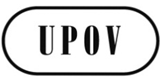 FTC/50/6ORIGINAL : anglaisDATE : 26 février 2014FTC/50/6ORIGINAL : anglaisDATE : 26 février 2014UNION INTERNATIONALE POUR LA PROTECTION DES OBTENTIONS VÉGÉTALES UNION INTERNATIONALE POUR LA PROTECTION DES OBTENTIONS VÉGÉTALES UNION INTERNATIONALE POUR LA PROTECTION DES OBTENTIONS VÉGÉTALES GenèveGenèveGenèveAnnéeAnnéeAnnéeAnnéeAnnéeAnnéeAnnéeAnnéeAnnéeAnnée200520062007200820092010201120122013Nouveaux codes UPOVn.d.n.d.n.d.300
(approx)148114173212209Modificationsn.d.n.d.n.d.30
(approx)17612*547**Nombre total de codes UPOV (à la fin de l’année)5 7595 9776 1696 3466 5826 6836 8517 0617 251BaliseDescriptionDescriptionDescriptionStatut actuelStatut actuelStatut proposéModifications de la base de données demandées<000>Début de l’enregistrement et statut de l’enregistrementDébut de l’enregistrement et statut de l’enregistrementDébut de l’enregistrement et statut de l’enregistrementobligatoireobligatoirele début de l’enregistrement doit être obligatoireobligatoire, sous réserve de l’élaboration d’un outil permettant d’établir le statut de l’enregistrement (par comparaison avec la précédente communication de données) si celui-ci n’est pas requis<190>Pays ou organisation communiquant les informationsPays ou organisation communiquant les informationsPays ou organisation communiquant les informationsobligatoireobligatoireobligatoirevérification de la qualité des données : comparer à la liste de codes<010>Type d’enregistrement et identifiant (de variété)Type d’enregistrement et identifiant (de variété)Type d’enregistrement et identifiant (de variété)obligatoireobligatoireles deux sont obligatoires	i)	le sens de l’expression “identifiant (de variété)” doit être éclairci au regard de la balise <210>;	ii)	déterminer s’il convient de conserver le type d’enregistrement “BIL”;	iii)	contrôle de qualité des données : comparer à la liste des types d’enregistrement<500>Espèce – nom en latinEspèce – nom en latinEspèce – nom en latinobligatoire jusqu’à ce qu’un code UPOV ait été attribuéobligatoire jusqu’à ce qu’un code UPOV ait été attribuéobligatoire (même si un code UPOV a été attribué)<509>Espèce – nom commun en anglaisEspèce – nom commun en anglaisEspèce – nom commun en anglaisobligatoire si aucun nom commun n’est attribué dans la langue nationale (<510>) obligatoire si aucun nom commun n’est attribué dans la langue nationale (<510>) non obligatoire<510>Espèce – nom commun dans la langue nationale (autre que l’anglais)Espèce – nom commun dans la langue nationale (autre que l’anglais)Espèce – nom commun dans la langue nationale (autre que l’anglais)obligatoire si aucun nom commun n’est attribué en anglais (<509>)obligatoire si aucun nom commun n’est attribué en anglais (<509>)REQUIS si <520> a été attribué<520>Espèce – nom commun dans la langue nationale autre que l’anglais en alphabet non romainEspèce – nom commun dans la langue nationale autre que l’anglais en alphabet non romainEspèce – nom commun dans la langue nationale autre que l’anglais en alphabet non romainnon obligatoire<511>Espèce – Code taxonomique de l’UPOVEspèce – Code taxonomique de l’UPOVEspèce – Code taxonomique de l’UPOVobligatoire obligatoire obligatoire	i)	le Bureau l’administrateur de la base de données PLUTO doit fournir, à la demande, une assistance au contributeur pour attribuer
des codes UPOV;	ii)	vérification de la qualité des données : les codes UPOV attribués doivent être comparés à la liste 
des codes UPOV;	iii)	vérification de la qualité des données : vérifier les attributions de codes UPOV qui semblent erronées (p. ex. un mauvais code d’espèce)DÉNOMINATIONSDÉNOMINATIONSDÉNOMINATIONSDÉNOMINATIONS<540>Date + dénomination proposée, première apparition ou première saisie dans la base de donnéesDate + dénomination proposée, première apparition ou première saisie dans la base de donnéesDate + dénomination proposée, première apparition ou première saisie dans la base de donnéesobligatoire s’il n’y a pas de référence de l’obtenteur (<600>)obligatoire s’il n’y a pas de référence de l’obtenteur (<600>)	i)	il est obligatoire de renseigner les champs <540>, <541>, <542> ou <543> si le champ <600> n’est pas renseigné	ii)	la date n’est pas obligatoire	iii)	REQUIS si <550>, <551>, <552> ou <553> ont été attribués	i)	éclaircir le sens et renommer;	ii)	vérification de la qualité des données : condition obligatoire au regard d’autres éléments<550>Date + dénomination proposée, première apparition ou première saisie dans la base de données en alphabet non romainDate + dénomination proposée, première apparition ou première saisie dans la base de données en alphabet non romainDate + dénomination proposée, première apparition ou première saisie dans la base de données en alphabet non romainnon obligatoire<541>Date + dénomination proposée, publiéeDate + dénomination proposée, publiéeDate + dénomination proposée, publiéevoir <540>	i)	éclaircir le sens et renommer;	ii)	vérification de la qualité des données : condition obligatoire au regard d’autres éléments<551>Date + dénomination proposée, publiée en alphabet non romainDate + dénomination proposée, publiée en alphabet non romainDate + dénomination proposée, publiée en alphabet non romainnon obligatoire<542>Date + dénomination, approuvéeDate + dénomination, approuvéeDate + dénomination, approuvéeobligatoire si protégée ou inscrite au catalogueobligatoire si protégée ou inscrite au cataloguevoir <540>	i)	éclaircir le sens et renommer;	ii)	autoriser plus d’une dénomination approuvée par variété (c’est-à-dire lorsqu’une dénomination a été approuvée mais qu’elle a ensuite été remplacée)	iii)	vérification de la qualité des données : condition obligatoire au regard d’autres éléments<552>Date + dénomination approuvée en alphabet non romainDate + dénomination approuvée en alphabet non romainDate + dénomination approuvée en alphabet non romainnon obligatoire<543>Date + dénomination, rejetée ou retiréeDate + dénomination, rejetée ou retiréeDate + dénomination, rejetée ou retiréevoir <540>	i)	éclaircir le sens et renommer;	ii)	vérification de la qualité des données : condition obligatoire au regard d’autres éléments<553>Date + dénomination rejetée ou retirée en alphabet non romainDate + dénomination rejetée ou retirée en alphabet non romainDate + dénomination rejetée ou retirée en alphabet non romainnon obligatoire<600>Référence de l’obtenteurRéférence de l’obtenteurRéférence de l’obtenteurobligatoire s’il existe une référenceobligatoire s’il existe une référenceREQUIS si <650> a été attribué<650>Référence de l’obtenteur en alphabet non romainRéférence de l’obtenteur en alphabet non romainRéférence de l’obtenteur en alphabet non romainnon obligatoire<601>Synonyme de la dénomination de la variétéSynonyme de la dénomination de la variétéSynonyme de la dénomination de la variétéREQUIS si <651> a été attribué<651>Synonyme de dénomination de la variété en alphabet non romainSynonyme de dénomination de la variété en alphabet non romainSynonyme de dénomination de la variété en alphabet non romainnon obligatoire<602>Nom commercialNom commercialNom commercialREQUIS si <652> a été attribué	i)	éclaircir le sens	ii)	permettre des entrées multiples<652>Nom commercial en alphabet non romainNom commercial en alphabet non romainNom commercial en alphabet non romainnon obligatoire<210>Numéro de la demandeNuméro de la demandeNuméro de la demandeobligatoire s’il existe une demandeobligatoire s’il existe une demandeobligatoire s’il existe une demandeà examiner parallèlement à la balise <010><220>Date de la demande ou de dépôt du dossierDate de la demande ou de dépôt du dossierDate de la demande ou de dépôt du dossierobligatoire s’il existe une demandeobligatoire s’il existe une demandeobligatoireexplication à fournir si la balise <220> n’est pas complète<400>Date de publication des informations concernant la demande (protection) ou le dépôt du dossier (inscription au catalogue)Date de publication des informations concernant la demande (protection) ou le dépôt du dossier (inscription au catalogue)Date de publication des informations concernant la demande (protection) ou le dépôt du dossier (inscription au catalogue)non obligatoire<111>Numéro d’octroi (protection) ou d’enregistrement (inscription au catalogue)Numéro d’octroi (protection) ou d’enregistrement (inscription au catalogue)Numéro d’octroi (protection) ou d’enregistrement (inscription au catalogue)obligatoire si le numéro existeobligatoire si le numéro existe	i)	les champs <111> / <151> / <610> ou <620> doivent obligatoirement être renseignés si la demande est octroyée ou la variété inscrite au catalogue	ii)	la date n’est pas obligatoire	i)	vérification de la qualité des données : condition obligatoire au regard d’autres éléments	ii)	corriger toutes les incohérences éventuelles concernant le statut de la balise<220><151>Date de publication des données concernant l’octroi (protection) ou l’enregistrement (inscription au catalogue)Date de publication des données concernant l’octroi (protection) ou l’enregistrement (inscription au catalogue)Date de publication des données concernant l’octroi (protection) ou l’enregistrement (inscription au catalogue)voir <111>vérification de la qualité des données : condition obligatoire au regard d’autres éléments<610>Date de début de l’octroi (protection) ou de l’enregistrement (inscription au catalogue)Date de début de l’octroi (protection) ou de l’enregistrement (inscription au catalogue)Date de début de l’octroi (protection) ou de l’enregistrement (inscription au catalogue)obligatoire si la date existeobligatoire si la date existevoir <111>	i)	vérification de la qualité des données : condition obligatoire au regard d’autres éléments;	ii)	vérification de la qualité des données : la date ne peut être antérieure à celle du champ <220><620>Date de début du renouvellement de l’enregistrement (inscription au catalogue)Date de début du renouvellement de l’enregistrement (inscription au catalogue)Date de début du renouvellement de l’enregistrement (inscription au catalogue)voir <111>	i)	vérification de la qualité des données : condition obligatoire au regard d’autres éléments;	ii)	vérification de la qualité des données : la date ne peut être antérieure à celle du champ <610>	iii)	éclaircir le sens <665>Date d’expiration calculéeDate d’expiration calculéeDate d’expiration calculéeobligatoire en cas d’octroi ou d’inscription au catalogueobligatoire en cas d’octroi ou d’inscription au cataloguenon obligatoire<666>Type de date suivi de “date de fin”Type de date suivi de “date de fin”Type de date suivi de “date de fin”obligatoire si la date existeobligatoire si la date existenon obligatoirePARTIES CONCERNÉESPARTIES CONCERNÉESPARTIES CONCERNÉESPARTIES CONCERNÉESPARTIES CONCERNÉESPARTIES CONCERNÉESPARTIES CONCERNÉESPARTIES CONCERNÉES<730>Nom du demandeurobligatoire si la demande existeobligatoire si la demande existeobligatoire si la demande existeobligatoire si la demande existe ou REQUIS si <750> a été attribuéobligatoire si la demande existe ou REQUIS si <750> a été attribué<750>Nom du demandeur en alphabet non romainnon obligatoire non obligatoire <731>Nom de l’obtenteurobligatoireobligatoireobligatoireobligatoireobligatoireéclaircir le sens du terme “obtenteur” au regard du document TGP/5 (voir <733>)<751>Nom de l’obtenteur en alphabet non romainnon obligatoirenon obligatoire<732>Nom du mainteneurobligatoire s’il est inscrit sur la listeobligatoire s’il est inscrit sur la listeobligatoire s’il est inscrit sur la listeREQUIS si <752> a été attribuéREQUIS si <752> a été attribuédoit être accompagné de la date de début et de fin (le mainteneur peut changer)<752>Nom du mainteneur en alphabet non romainnon obligatoirenon obligatoire<733>Nom du titulaire du titreobligatoire si la variété est protégéeobligatoire si la variété est protégéeobligatoire si la variété est protégéeobligatoire si la variété est protégée REQUIS si <753> a été attribuéobligatoire si la variété est protégée REQUIS si <753> a été attribué	i)	éclaircir le sens du terme “titulaire du titre” au regard du document TGP/5 (voir <731>)	ii)	doit être accompagné de la date de début et de fin (le mainteneur peut changer)<753>Nom du titulaire du titre en alphabet non romainnon obligatoirenon obligatoire<740>Type d’autre partie, suivi du nom de la partieREQUIS si <760> a été attribuéREQUIS si <760> a été attribué<760>Type d’autre partie suivi du nom de la partie en alphabet non romainnon obligatoirenon obligatoireINFORMATIONS SUR LES DEMANDES ÉQUIVALENTES DÉPOSÉES SUR D’AUTRES TERRITOIRES INFORMATIONS SUR LES DEMANDES ÉQUIVALENTES DÉPOSÉES SUR D’AUTRES TERRITOIRES INFORMATIONS SUR LES DEMANDES ÉQUIVALENTES DÉPOSÉES SUR D’AUTRES TERRITOIRES INFORMATIONS SUR LES DEMANDES ÉQUIVALENTES DÉPOSÉES SUR D’AUTRES TERRITOIRES INFORMATIONS SUR LES DEMANDES ÉQUIVALENTES DÉPOSÉES SUR D’AUTRES TERRITOIRES INFORMATIONS SUR LES DEMANDES ÉQUIVALENTES DÉPOSÉES SUR D’AUTRES TERRITOIRES INFORMATIONS SUR LES DEMANDES ÉQUIVALENTES DÉPOSÉES SUR D’AUTRES TERRITOIRES INFORMATIONS SUR LES DEMANDES ÉQUIVALENTES DÉPOSÉES SUR D’AUTRES TERRITOIRES <300>Demande établissant la priorité : pays, type d’enregistrement, date et numéro de la demandeDemande établissant la priorité : pays, type d’enregistrement, date et numéro de la demandenon obligatoirenon obligatoire<310>Autres demandes : pays, type d’enregistrement, date et numéro de la demandeAutres demandes : pays, type d’enregistrement, date et numéro de la demandenon obligatoirenon obligatoire<320>Autres pays : pays, dénomination si elle diffère de la dénomination indiquée dans la demandeAutres pays : pays, dénomination si elle diffère de la dénomination indiquée dans la demandenon obligatoirenon obligatoire<330>Autres pays : pays, référence de l’obtenteur si elle diffère de la référence indiquée dans la demandeAutres pays : pays, référence de l’obtenteur si elle diffère de la référence indiquée dans la demandenon obligatoirenon obligatoire<900>Autres informations pertinentes (segments de phrase indexés)Autres informations pertinentes (segments de phrase indexés)REQUIS si <950> a été attribuéREQUIS si <950> a été attribué<950>Autres informations pertinentes (segments de phrase indexés) en alphabet non romainAutres informations pertinentes (segments de phrase indexés) en alphabet non romainnon obligatoirenon obligatoire<910>Remarques (mots indexés)Remarques (mots indexés)REQUIS si <960> a été attribuéREQUIS si <960> a été attribué<960>Remarques (mots indexés) en alphabet non romainRemarques (mots indexés) en alphabet non romainnon obligatoirenon obligatoire<920>Balises d’éléments d’information qui ont été modifiés depuis la dernière transmission (facultatif)Balises d’éléments d’information qui ont été modifiés depuis la dernière transmission (facultatif)non obligatoirenon obligatoirepermettre de générer ces balises automatiquement (voir 2.1.1.a))<998>FIGFIGnon obligatoirenon obligatoire<999>Identifiant d’image (pour un usage futur)Identifiant d’image (pour un usage futur)non obligatoirenon obligatoirepermettre d’insérer un lien hypertexte vers une image (p. ex. sur la page Web d’un service)DATES DE COMMERCIALISATIONDATES DE COMMERCIALISATIONDATES DE COMMERCIALISATIONDATES DE COMMERCIALISATIONDATES DE COMMERCIALISATIONDATES DE COMMERCIALISATIONDATES DE COMMERCIALISATIONDATES DE COMMERCIALISATION<800>Dates de commercialisationDates de commercialisationDates de commercialisationnon obligatoirenon obligatoireCommentairei)	Service fournissant l’information [suivante]code ISO sur deux lettres ii)	Territoire de commercialisation code ISO sur deux lettresiii)	Date à laquelle la variété a été commercialisée* pour la première fois sur le territoire(*L’expression “commercialisée” s’entend de ce qui est “vendu ou remis à des tiers d’une autre manière, par l’obtenteur ou avec son consentement, aux fins de l’exploitation de la variété” (article 6.1) de l’Acte de 1991 de la Convention UPOV) ou “offert à la vente ou commercialisé avec le consentement de l’obtenteur” (article 6.1.b) de l’Acte de 1978 de la Convention UPOV), selon la situation).  date au format AAAA [MMJJ] (Année[MoisJour]) : le mois et le jour ne seront pas obligatoires s’ils ne sont pas disponiblesiv)	Origine de l’informationobligatoire pour toute entrée dans le champ <XXX>v)	Statut de l’informationobligatoire pour toute entrée dans le champ <XXX>
(permet d’insérer une explication ou une référence à une source contenant une explication (p. ex. le site Web du service communiquant les données pour cette entrée).Note : pour une même demande, le service indiqué en i) pourrait saisir plus d’une entrée concernant les éléments mentionnés de ii) à v).  Il pourrait notamment fournir des informations concernant la commercialisation “sur le territoire du pays de la demande” mais aussi “dans d’autres territoires”.  BaliseDescriptionDescriptionDescriptionStatut actuelStatut actuelStatut proposéModifications de la base de données demandées<000>Début de l’enregistrement et statut de l’enregistrementDébut de l’enregistrement et statut de l’enregistrementDébut de l’enregistrement et statut de l’enregistrementobligatoireobligatoirele début de l’enregistrement doit être obligatoireobligatoire, sous réserve de l’élaboration d’un outil permettant d’établir le statut de l’enregistrement (par comparaison avec la précédente communication de données) si celui-ci n’est pas requis<190>Pays ou organisation communiquant les informationsPays ou organisation communiquant les informationsPays ou organisation communiquant les informationsobligatoireobligatoireobligatoirevérification de la qualité des données : comparer à la liste de codes<010>Type d’enregistrement et identifiant (de variété)Type d’enregistrement et identifiant (de variété)Type d’enregistrement et identifiant (de variété)obligatoireobligatoireles deux sont obligatoires	i)	le sens de l’expression “identifiant (de variété)” doit être éclairci au regard de la balise <210>;	ii)	déterminer s’il convient de conserver le type d’enregistrement “BIL”;	iii)	contrôle de qualité des données : comparer à la liste des types d’enregistrement<500>Espèce – nom en latinEspèce – nom en latinEspèce – nom en latinobligatoire jusqu’à ce qu’un code UPOV ait été attribuéobligatoire jusqu’à ce qu’un code UPOV ait été attribuéobligatoire (même si un code UPOV a été attribué)<509>Espèce – nom commun en anglaisEspèce – nom commun en anglaisEspèce – nom commun en anglaisobligatoire si aucun nom commun n’est attribué dans la langue nationale (<510>) obligatoire si aucun nom commun n’est attribué dans la langue nationale (<510>) non obligatoire<510>Espèce – nom commun dans la langue nationale (autre que l’anglais)Espèce – nom commun dans la langue nationale (autre que l’anglais)Espèce – nom commun dans la langue nationale (autre que l’anglais)obligatoire si aucun nom commun n’est attribué en anglais (<509>)obligatoire si aucun nom commun n’est attribué en anglais (<509>)REQUIS si <520> a été attribué<520>Espèce – nom commun dans la langue nationale autre que l’anglais en alphabet non romainEspèce – nom commun dans la langue nationale autre que l’anglais en alphabet non romainEspèce – nom commun dans la langue nationale autre que l’anglais en alphabet non romainnon obligatoire<511>Espèce – Code taxonomique de l’UPOVEspèce – Code taxonomique de l’UPOVEspèce – Code taxonomique de l’UPOVobligatoire obligatoire obligatoire	i)	l’administrateur de la base de données PLUTO doit fournir, à la demande, une assistance au contributeur pour attribuer
des codes UPOV;	ii)	vérification de la qualité des données : les codes UPOV attribués doivent être comparés à la liste 
des codes UPOV;	iii)	vérification de la qualité des données : vérifier les attributions de codes UPOV qui semblent erronées (p. ex. un mauvais code d’espèce)DÉNOMINATIONSDÉNOMINATIONSDÉNOMINATIONSDÉNOMINATIONS<540>Date + dénomination proposée, première apparition ou première saisie dans la base de donnéesDate + dénomination proposée, première apparition ou première saisie dans la base de donnéesDate + dénomination proposée, première apparition ou première saisie dans la base de donnéesobligatoire s’il n’y a pas de référence de l’obtenteur (<600>)obligatoire s’il n’y a pas de référence de l’obtenteur (<600>)	i)	il est obligatoire de renseigner les champs <540>, <541>, <542> ou <543> si le champ <600> n’est pas renseigné	ii)	la date n’est pas obligatoire	iii)	REQUIS si <550>, <551>, <552> ou <553> ont été attribués	i)	éclaircir le sens et renommer;	ii)	vérification de la qualité des données : condition obligatoire au regard d’autres éléments<550>Date + dénomination proposée, première apparition ou première saisie dans la base de données en alphabet non romainDate + dénomination proposée, première apparition ou première saisie dans la base de données en alphabet non romainDate + dénomination proposée, première apparition ou première saisie dans la base de données en alphabet non romainnon obligatoire<541>Date + dénomination proposée, publiéeDate + dénomination proposée, publiéeDate + dénomination proposée, publiéevoir <540>	i)	éclaircir le sens et renommer;	ii)	vérification de la qualité des données : condition obligatoire au regard d’autres éléments<551>Date + dénomination proposée, publiée en alphabet non romainDate + dénomination proposée, publiée en alphabet non romainDate + dénomination proposée, publiée en alphabet non romainnon obligatoire<542>Date + dénomination, approuvéeDate + dénomination, approuvéeDate + dénomination, approuvéeobligatoire si protégée ou inscrite au catalogueobligatoire si protégée ou inscrite au cataloguevoir <540>	i)	éclaircir le sens et renommer;	ii)	autoriser plus d’une dénomination approuvée par variété (c’est-à-dire lorsqu’une dénomination a été approuvée mais qu’elle a ensuite été remplacée)	iii)	vérification de la qualité des données : condition obligatoire au regard d’autres éléments<552>Date + dénomination approuvée en alphabet non romainDate + dénomination approuvée en alphabet non romainDate + dénomination approuvée en alphabet non romainnon obligatoire<543>Date + dénomination, rejetée ou retiréeDate + dénomination, rejetée ou retiréeDate + dénomination, rejetée ou retiréevoir <540>	i)	éclaircir le sens et renommer;	ii)	vérification de la qualité des données : condition obligatoire au regard d’autres éléments<553>Date + dénomination rejetée ou retirée en alphabet non romainDate + dénomination rejetée ou retirée en alphabet non romainDate + dénomination rejetée ou retirée en alphabet non romainnon obligatoire<600>Référence de l’obtenteurRéférence de l’obtenteurRéférence de l’obtenteurobligatoire s’il existe une référenceobligatoire s’il existe une référenceREQUIS si <650> a été attribué<650>Référence de l’obtenteur en alphabet non romainRéférence de l’obtenteur en alphabet non romainRéférence de l’obtenteur en alphabet non romainnon obligatoire<601>Synonyme de la dénomination de la variétéSynonyme de la dénomination de la variétéSynonyme de la dénomination de la variétéREQUIS si <651> a été attribué<651>Synonyme de dénomination de la variété en alphabet non romainSynonyme de dénomination de la variété en alphabet non romainSynonyme de dénomination de la variété en alphabet non romainnon obligatoire<602>Nom commercialNom commercialNom commercialREQUIS si <652> a été attribué	i)	éclaircir le sens	ii)	permettre des entrées multiples<652>Nom commercial en alphabet non romainNom commercial en alphabet non romainNom commercial en alphabet non romainnon obligatoire<210>Numéro de la demandeNuméro de la demandeNuméro de la demandeobligatoire s’il existe une demandeobligatoire s’il existe une demandeobligatoire s’il existe une demandeà examiner parallèlement à la balise <010><220>Date de la demande ou de dépôt du dossierDate de la demande ou de dépôt du dossierDate de la demande ou de dépôt du dossierobligatoire s’il existe une demandeobligatoire s’il existe une demandeobligatoireexplication à fournir si la balise <220> n’est pas complète<400>Date de publication des informations concernant la demande (protection) ou le dépôt du dossier (inscription au catalogue)Date de publication des informations concernant la demande (protection) ou le dépôt du dossier (inscription au catalogue)Date de publication des informations concernant la demande (protection) ou le dépôt du dossier (inscription au catalogue)non obligatoire<111>Numéro d’octroi (protection) ou d’enregistrement (inscription au catalogue)Numéro d’octroi (protection) ou d’enregistrement (inscription au catalogue)Numéro d’octroi (protection) ou d’enregistrement (inscription au catalogue)obligatoire si le numéro existeobligatoire si le numéro existe	i)	les champs <111> / <151> / <610> ou <620> doivent obligatoirement être renseignés si la demande est octroyée ou la variété inscrite au catalogue	ii)	la date n’est pas obligatoire	i)	vérification de la qualité des données : condition obligatoire au regard d’autres éléments	ii)	corriger toutes les incohérences éventuelles concernant le statut de la balise<220><151>Date de publication des données concernant l’octroi (protection) ou l’enregistrement (inscription au catalogue)Date de publication des données concernant l’octroi (protection) ou l’enregistrement (inscription au catalogue)Date de publication des données concernant l’octroi (protection) ou l’enregistrement (inscription au catalogue)voir <111>vérification de la qualité des données : condition obligatoire au regard d’autres éléments<610>Date de début de l’octroi (protection) ou de l’enregistrement (inscription au catalogue)Date de début de l’octroi (protection) ou de l’enregistrement (inscription au catalogue)Date de début de l’octroi (protection) ou de l’enregistrement (inscription au catalogue)obligatoire si la date existeobligatoire si la date existevoir <111>	i)	vérification de la qualité des données : condition obligatoire au regard d’autres éléments;	ii)	vérification de la qualité des données : la date ne peut être antérieure à celle du champ <220><620>Date de début du renouvellement de l’enregistrement (inscription au catalogue)Date de début du renouvellement de l’enregistrement (inscription au catalogue)Date de début du renouvellement de l’enregistrement (inscription au catalogue)voir <111>	i)	vérification de la qualité des données : condition obligatoire au regard d’autres éléments;	ii)	vérification de la qualité des données : la date ne peut être antérieure à celle du champ <610>	iii)	éclaircir le sens <665>Date d’expiration calculéeDate d’expiration calculéeDate d’expiration calculéeobligatoire en cas d’octroi ou d’inscription au catalogueobligatoire en cas d’octroi ou d’inscription au cataloguenon obligatoire<666>Type de date suivi de “date de fin”Type de date suivi de “date de fin”Type de date suivi de “date de fin”obligatoire si la date existeobligatoire si la date existenon obligatoirePARTIES CONCERNÉESPARTIES CONCERNÉESPARTIES CONCERNÉESPARTIES CONCERNÉESPARTIES CONCERNÉESPARTIES CONCERNÉESPARTIES CONCERNÉESPARTIES CONCERNÉES<730>Nom du demandeurobligatoire si la demande existeobligatoire si la demande existeobligatoire si la demande existeobligatoire si la demande existe ou REQUIS si <750> a été attribuéobligatoire si la demande existe ou REQUIS si <750> a été attribué<750>Nom du demandeur en alphabet non romainnon obligatoire non obligatoire <731>Nom de l’obtenteurobligatoireobligatoireobligatoireobligatoireobligatoireéclaircir le sens du terme “obtenteur” au regard du document TGP/5 (voir <733>)<751>Nom de l’obtenteur en alphabet non romainnon obligatoirenon obligatoire<732>Nom du mainteneurobligatoire s’il est inscrit sur la listeobligatoire s’il est inscrit sur la listeobligatoire s’il est inscrit sur la listeREQUIS si <752> a été attribuéREQUIS si <752> a été attribuédoit être accompagné de la date de début et de fin (le mainteneur peut changer)<752>Nom du mainteneur en alphabet non romainnon obligatoirenon obligatoire<733>Nom du titulaire du titreobligatoire si la variété est protégéeobligatoire si la variété est protégéeobligatoire si la variété est protégéeobligatoire si la variété est protégée REQUIS si <753> a été attribuéobligatoire si la variété est protégée REQUIS si <753> a été attribué	i)	éclaircir le sens du terme “titulaire du titre” au regard du document TGP/5 (voir <731>)	ii)	doit être accompagné de la date de début et de fin (le mainteneur peut changer)<753>Nom du titulaire du titre en alphabet non romainnon obligatoirenon obligatoire<740>Type d’autre partie, suivi du nom de la partieREQUIS si <760> a été attribuéREQUIS si <760> a été attribué<760>Type d’autre partie suivi du nom de la partie en alphabet non romainnon obligatoirenon obligatoireINFORMATIONS SUR LES DEMANDES ÉQUIVALENTES DÉPOSÉES SUR D’AUTRES TERRITOIRES INFORMATIONS SUR LES DEMANDES ÉQUIVALENTES DÉPOSÉES SUR D’AUTRES TERRITOIRES INFORMATIONS SUR LES DEMANDES ÉQUIVALENTES DÉPOSÉES SUR D’AUTRES TERRITOIRES INFORMATIONS SUR LES DEMANDES ÉQUIVALENTES DÉPOSÉES SUR D’AUTRES TERRITOIRES INFORMATIONS SUR LES DEMANDES ÉQUIVALENTES DÉPOSÉES SUR D’AUTRES TERRITOIRES INFORMATIONS SUR LES DEMANDES ÉQUIVALENTES DÉPOSÉES SUR D’AUTRES TERRITOIRES INFORMATIONS SUR LES DEMANDES ÉQUIVALENTES DÉPOSÉES SUR D’AUTRES TERRITOIRES INFORMATIONS SUR LES DEMANDES ÉQUIVALENTES DÉPOSÉES SUR D’AUTRES TERRITOIRES <300>Demande établissant la priorité : pays, type d’enregistrement, date et numéro de la demandeDemande établissant la priorité : pays, type d’enregistrement, date et numéro de la demandenon obligatoirenon obligatoire<310>Autres demandes : pays, type d’enregistrement, date et numéro de la demandeAutres demandes : pays, type d’enregistrement, date et numéro de la demandenon obligatoirenon obligatoire<320>Autres pays : pays, dénomination si elle diffère de la dénomination indiquée dans la demandeAutres pays : pays, dénomination si elle diffère de la dénomination indiquée dans la demandenon obligatoirenon obligatoire<330>Autres pays : pays, référence de l’obtenteur si elle diffère de la référence indiquée dans la demandeAutres pays : pays, référence de l’obtenteur si elle diffère de la référence indiquée dans la demandenon obligatoirenon obligatoire<900>Autres informations pertinentes (segments de phrase indexés)Autres informations pertinentes (segments de phrase indexés)REQUIS si <950> a été attribuéREQUIS si <950> a été attribué<950>Autres informations pertinentes (segments de phrase indexés) en alphabet non romainAutres informations pertinentes (segments de phrase indexés) en alphabet non romainnon obligatoirenon obligatoire<910>Remarques (mots indexés)Remarques (mots indexés)REQUIS si <960> a été attribuéREQUIS si <960> a été attribué<960>Remarques (mots indexés) en alphabet non romainRemarques (mots indexés) en alphabet non romainnon obligatoirenon obligatoire<920>Balises d’éléments d’information qui ont été modifiés depuis la dernière transmission (facultatif)Balises d’éléments d’information qui ont été modifiés depuis la dernière transmission (facultatif)non obligatoirenon obligatoirepermettre de générer ces balises automatiquement (voir 2.1.1.a))<998>FIGFIGnon obligatoirenon obligatoire<999>Identifiant d’image (pour un usage futur)Identifiant d’image (pour un usage futur)non obligatoirenon obligatoirepermettre d’insérer un lien hypertexte vers une image (p. ex. sur la page Web d’un service)DATES DE COMMERCIALISATIONDATES DE COMMERCIALISATIONDATES DE COMMERCIALISATIONDATES DE COMMERCIALISATIONDATES DE COMMERCIALISATIONDATES DE COMMERCIALISATIONDATES DE COMMERCIALISATIONDATES DE COMMERCIALISATION<800>Dates de commercialisationDates de commercialisationDates de commercialisationnon obligatoirenon obligatoireCommentairei)	Service fournissant l’information [suivante]code ISO sur deux lettres ii)	Territoire de commercialisation code ISO sur deux lettresiii)	Date à laquelle la variété a été commercialisée* pour la première fois sur le territoire(*L’expression “commercialisée” s’entend de ce qui est “vendu ou remis à des tiers d’une autre manière, par l’obtenteur ou avec son consentement, aux fins de l’exploitation de la variété” (article 6.1) de l’Acte de 1991 de la Convention UPOV) ou “offert à la vente ou commercialisé avec le consentement de l’obtenteur” (article 6.1.b) de l’Acte de 1978 de la Convention UPOV), selon la situation). date au format AAAA [MMJJ] (Année[MoisJour]) : le mois et le jour ne seront pas obligatoires s’ils ne sont pas disponiblesiv)	Origine de l’informationobligatoire pour toute entrée dans le champ <XXX> v)	Statut de l’informationobligatoire pour toute entrée dans le champ <XXX> 
(permet d’insérer une explication ou une référence à une source contenant une explication (p. ex. le site Web du service communiquant les données pour cette entrée).Note : pour une même demande, le service indiqué en i) pourrait saisir plus d’une entrée concernant les éléments mentionnés de ii) à v).  Il pourrait notamment fournir des informations concernant la commercialisation “sur le territoire du pays de la demande” mais aussi “dans d’autres territoires”.  ContributeurNombre de demandes
de droits d’obtenteur en 2012 Nombre de nouveaux apports de données à la base de données sur les variétés végétales en 2011Nombre de nouveaux apports de données à la base de données sur les variétés végétales en 2012Nombre de nouveaux apports de données à la base de données sur les variétés végétales en 2013Situation actuelleAfrique du Sud337022[Apporte des données]Albanie16 (2007)000Attend la réponse au courriel du 22/11/2013 sollicitant des données*Allemagne98666Argentine231 (2010)001[Apporte des données] Australie304656[Apporte des données] Autriche2 (2011)444Azerbaïdjan62 (2011)000Attend la réponse au courriel du 19/12/2013 sollicitant des donnéesBélarus47010[Apporte des données]Attend la réponse au courriel du 14/10/2013 sollicitant de nouvelles données*Belgique3344Bolivie (État plurinational de)16000Attend la réponse à la demande de données durant la réunion le 21/10/2013Brésil315255[Apporte des données]*Bulgarie18566Canada386565[Apporte des données]Chili84333[Apporte des données]Chine1 58301 0[Apporte des données] Attend la réponse au courriel du 20/11/2013 sollicitant de nouvelles donnéesColombie119000Attend la réponse à la demande de données durant la réunion le 21/10/2013Costa Rica5 (2011)0(1) 0[Apporte des données] Attend la réponse au courriel du 22/11/2013 sollicitant des données correction*Croatie11110*Danemark6666Équateur71232[Apporte des données]*Espagne47664*Estonie7454États-Unis d’Amérique1 648456[Apporte des données]Ex-République yougoslave de Macédoine-000Attend la réponse au courriel du 03/02/2014 sollicitant des donnéesFédération de Russie691554[Apporte des données]*Finlande5433*France107665Géorgie20002[Apporte des données]*Hongrie25566*Irlande1422*Islande0100Israël6810 0[Apporte des données]Attend la réponse au courriel du 29/01/2014 sollicitant de nouvelles données*Italie14666Japon1 110212[Apporte des données]Jordanie0 (2010)0(1) 0[Apporte des données]Attend la réponse au courriel du 22/11/2013 concernant la  correction de donnéesKenya55001[Apporte des données]Attend de nouvelles coordonnéesKirghizistan1010[Apporte des données]Attend la réponse au courriel du 29/01/2014 sollicitant de nouvelles données*Lettonie7321*Lituanie14323Maroc8101 1[Apporte des données]Attend la réponse au courriel du 13/05/2013 sollicitant de nouvelles donnéesMexique118011[Apporte des données] Nicaragua5000Attend la réponse au courriel du 19/12/2013 sollicitant des données*Norvège29533Nouvelle-Zélande132653[Apporte des données]OCDE-211[Apporte des données]Oman0 (2009)000Attend la réponse au courriel du  03/02/2014 sollicitant des donnéesOuzbékistan8(1)00Attend la réponse au courriel du 05/02/2013 sollicitant la correction de données Panama3000Attend la réponse au courriel du  03/02/2014 sollicitant des donnéesParaguay20000Attend la réponse au courriel du 21/11/2013 sollicitant des données*Pays-Bas639566Pérou32010[Apporte des données]Attend la réponse au courriel du 20/05/2013 sollicitant de nouvelles données*Pologne70465*Portugal5 (2011)111République de Corée606512[Apporte des données]République de Moldova34110[Apporte des données]Attend la réponse au courriel du 22/11/2013  sollicitant de nouvelles donnéesRépublique dominicaine0 (2011)000Attend la réponse au courriel du 24/05/2013 sollicitant des données*République tchèque78646*Roumanie51643*Royaume-Uni55666Serbie130--3[Apporte des données]Singapour0000[Aucune demande]Courriel reçu le 17/10/2013 indiquant qu’il n’y a aucune demande *Slovaquie20456*Slovénie3543*Suède5545*Suisse69456Trinité-et-Tobago0000Attend la réponse au courriel du 24/05/2013 sollicitant des donnéesTunisie3200 0Attend la réponse au courriel du 22/11/2013 sollicitant des données*Turquie122321Ukraine1 281000Attend la communication comme suite au courriel du 05/02/2013*Union européenne2 868666Uruguay56010[Apporte des données]Attend la réponse au courriel du 03/05/2013 sollicitant de nouvelles donnéesViet Nam102(1)0 0Attend la réponse au courriel du 18/12/2013 sollicitant la correction de donnéesAZAzerbaïdjanBEBelgiqueBGBulgarieCACanadaCZRépublique tchèqueEUUnion européenneGEGéorgieDEAllemagneHUHongrieILIsraëlJPJaponKEKenyaLVLettonieLTLituanieMAMarocMXMexiqueNLPays-BasNZNouvelle-ZélandeNONorvègePLPolognePTPortugalMDRépublique de MoldovaRORoumanieRUSerbieSESuèdeCHSuisseUSÉtats-Unis d’AmériqueVNViet NamQuestionQuestionNombreNombreNombrePourcentagePourcentagePourcentageQuestionQuestionOuiNonPas de réponseOuiNonPas de réponse1Membre de l’UPOV 2Votre service possède-t-il sa propre base de données à des fins de protection des obtentions végétales?285085%15%0%3(a)Votre base de données contient-elle les renseignements suivants : Demandeur (nom et coordonnées)280585%0%15%3(b)Représentant du demandeur (nom et coordonnées)280585%0%15%3(c)Personne(s)* ayant obtenu, découvert ou développé la variété (si elle n’est pas le demandeur) (nom et coordonnées)*  On entend par “personne” au sens de l’article 1.iv) de l’Acte de 1991 de la Convention UPOV aussi bien les personnes physiques que les personnes par exemple des sociétés).253576%9%15%3(d)Titulaire du titre (nom et coordonnées)226567%18%15%3(e)Nom botanique d’espèce 280585%0%15%3(f)Nom commun d’espèce271582%3%15%3(g)Code UPOV 244573%12%15%3(h)Référence de l’obtenteur244573%12%15%3(i)Dénominations proposées244573%12%15%3(j)Dénominations approuvées199558%27%15%3(k)Modifications de dénominations235570%15%15%3(l)Numéro de demande271582%3%15%3(m)Désignation variétale unique (désignation unique pour la variété, par exemple une combinaison du type de demande (droits d’obtenteur), du numéro de demande et de la plante ou espèce)1810555%30%15%3(n)Demandes rejetées/retirées262579%6%15%3(o)Numéro d’octroi262579%6%15%3(p)Date de commencement de la protection280585%0%15%3(q)Date de fin de la protection253576%9%15%3(r)Dates auxquelles une variété a été commercialisée pour la première fois sur le territoire de la demande et sur d’autres territoires1117533%52%15%3(s)Descriptions variétales sous la forme de niveaux d’expression ou de notes1513545%40%15%3(t)Données variétales (autres que des descriptions sous la forme de niveaux d’expression ou de notes)1216536%48%15%3(u)Profil d’ADN de la variété22656%79%15%3(v)Photographies17112852%33%15%3(w)Autres (veuillez fournir toute information importante en matière de protection des obtentions végétales contenue dans votre base de données)1315539%46%15%4Votre base de données est-elle utilisée pour élaborer la publication officielle?276082%18%0%5Si vous ne disposez pas d’une base de données aux fins de la protection des obtentions végétales, prévoyez-vous d’en créer une ou souhaitez-vous une assistance pour mettre au point cette base de données?6Fournissez-vous un formulaire de demande électronique?  
(si la réponse est non, veuillez passer à la question 12)924027%73%0%7Les informations figurant dans le formulaire électronique sont-elles suffisantes pour recevoir une date de dépôt?924027%73%0%8En plus de répondre au formulaire électronique, les déposants sont-ils tenus de fournir des documents ou des informations supplémentaires (par exemple, des exemplaires sur papier signés) ou des renseignements en complément des informations devant figurer sur le formulaire électronique?1122033%67%0%9Les déposants ont-ils la possibilité de fournir une signature électronique ou une autorisation de demande par voie électronique sous toute autre forme?726021%79%0%10Les déposants ont-ils la possibilité d’effectuer les paiements en ligne?825024%76%0%11Dans quelles langues le formulaire électronique peut-il être rempli?12Si vous ne fournissez pas un formulaire de demande électronique, prévoyez-vous de créer une base de données ou souhaitez-vous une assistance pour la mettre au point?13Veuillez indiquer les autres renseignements ou éléments figurant sur le formulaire de demande électronique du service.CAbase de données et formulaire de demandeCHLe demandeur n’est saisi que s’il est, non pas le propriétaire de variété ou son représentant, mais un représentant d’un membre de l’Union européenne ou d’un autre pays RONom et coordonnées.
S’il y a de nombreux demandeurs, le nom et les coordonnées de chacun sont indiqués JPSociété seulementPLDe fait, c’est le représentant de l’obtenteurNZNous avons aussi un champ qui précise la personne à contacter et les coordonnées officielles du service.  Les coordonnées des demandeurs sont saisies automatiquement dans ce champ ou, s’il s’agit d’un représentant, les coordonnées du représentant.CAUn agent canadien est nécessaire pour les demandeurs étrangers;  base de données et formulaire de demande CHLorsque le propriétaire n’a pas son siège en SuisseRONom et coordonnéesDEPour les demandes de droits d’obtenteur, et non pour les demandes de listages nationaux.  CABase de données et formulaire électronique RONom et coordonnées.
S’il y a de nombreux obtenteurs, le nom et les coordonnées de chacun sont indiquésPLComme c) – nous considérons l’obtenteur comme étant le titulaire du titreNZC’est le demandeur/propriétaireNOEst-ce la même chose que le mainteneur?DENous demandons si la variété est protégée dans un dossier de demande de listage nationalCAComme le demandeur (nom et coordonnées);  base de données seulementCHLes propriétaires de variété qui ne sont pas ressortissants de la Suisse ont obligatoirement besoin d’un représentant en Suisse.RONom et coordonnées.
S’il a de nombreux titulaires de titre, les nom et coordonnées de chacun sont indiquésNZLes variétés sont enregistrées sous le genre seul ou le genre et l’espèceCABase de données et formulaire de demandeCABase de données et formulaire de demandeDEnot requested in the application form but stored in the databaseCAdatabase onlyCHNot requested but stored in PVP Office databaseUSUn nom temporaire ou expérimental sert également de référenceCALe cas échéant, base de données et formulaire de demandeDESeule la dernière proposition est enregistréeCABase de données et formulaire de demandeCHSi elle existe déjà NZLes dénominations ne sont approuvées qu’au moment de l’octroi.  Un octroi équivaut à une approbation de la dénomination.  DELa date d’approbation est la date d’octroi ou de listage USAux États-Unis d’Amérique, le nom sous lequel une variété est vendue devient son nom permanent.CABase de données seulementCHLes marques ou désignations commerciales sont désormais demandées et saisies.DEonly the latestCAdatabase onlyCHDate registered for new denominations, publication dates etc.NZNous avons un numéro de demande alphanumérique, p. ex. ROS100 (pour rose) POT150 (pour pomme de terre) ainsi qu’un numéro de système.  En cas d’octroi, le numéro de système devient le numéro d’octroi.CABase de données seulementCHIndiqué le plus souvent sous “référence de l’obtenteur”, sauf indication contraire;  n’est pas nécessairement indiqué sur le formulaire de demande.ILL’identifiant est le numéro de demandeNZC’est le numéro de demande.  Voir les observations sous f)DENotre numéro de référence est le même pour les procédures d’octroi et de listage CAL’identifiant de la demande ne figure que dans la base de données;  un n° unique de demande de droits d’obtenteur est attribué lors que la demande est acceptée à des fins de dépôt = YY- #### (YY étant les deux derniers chiffres de l’année de dépôt de la demande et #### le numéro d’ordre suivant)DEDate de rejet ou de retraitUSRessort du champ État de la demandeCABase de données seulementCHLaissé dans la base de données, y compris motifs, etc.ROLes variétés n’étaient pas nouvellesNZLe numéro de système utilisé pendant le traitement de la demande devient le numéro d’octroi au moment de l’octroi.USIdentique au numéro de demande et désigné par “PVP number” (numéro de protection des obtentions végétales).CABase de données seulementNZLa protection provisoire commence à la date de la demande.  La protection intégrale commence à la date d’octroi.DEIdentique à la date d’octroiCABase de données seulementJPEst-ce que cela signifie :– la date d’expiration prévue, ou– la date d’annulation effective?  NZDate d’expiration, de renonciation ou d’annulation.NONous nous apprêtons à modifier ce point.CABase de données seulement;  toutes les dates de fin de protection possibles, y compris : expiration, révocation, renonciationROAprès la date d’expiration de la protection
À la demande du titulaire 
Si le titulaire n’a pas acquitté la redevance de maintien en vigueurPLNous envisageons d’ajouter ces informationsNZNous envisageons d’ajouter ce champBGNous avons cette option, mais généralement nous ne disposons pas de cette information.  L’examen quant au fond est effectué par l’Executive Agency for Variety Testing, Approbation and Seed Control.  NONe figure pas dans la base, mais dans les archivesUSLe demandeur fournit cette information s’il donne une réponse affirmative à la question : “La variété a-t-elle été vendue?  “ Il indique à quelle date et où.CABase de données et formulaire de demande, mais seuls les autres territoires figurent dans la base de données CZEn cours de reconstruction;  nous envisageons d’inclure des descriptions au début de l’année prochaine.NZLe format s’inspire du modèle de l’UPOV pour l’examen technique.NONe figure pas dans la base, mais dans les archivesUSLe demandeur donne une description détaillée de la variété qui comprend de multiples descripteurs (30-200) en fonction de l’espèce.  C’est le formulaire “PVP Exhibit C” des États-Unis d’Amérique.CABase de données seulement à l’aide de termes associés aux niveaux d’expressionNZEn fonction de l’espèceBGQuestionnaire technique.NLNous avons des photographies des variétés ornementales dans une base de données distincte.  USLe demandeur peut fournir dans le formulaire “Exhibit D” des données supplémentaires qui ne figurent pas dans le formulaire Exhibit C. CAComparaison succincte des caractères distinctifs seulement avec les variétés de référence sélectionnées, test comparatif et description de l’essai et détails, tableau des caractères distinctifs mesurés seulement;  origine et historique de la sélection.BGInformations concernant les variétés parentales ou les lignées parentales et la méthode de sélection.  Ces informations sont saisies dans le questionnaire technique.USCe n’est pas exigé, mais un demandeur peut l’indiquer.  JPUne photo de ceci est incluse :
demande présentée
enquête par les autoritésCZEn cours de reconstruction, nous envisageons d’inclure des photographies l’année prochainePLPour le moment – pour les plantes ornementales et fruitièresNZPas pour tous les genresBGSi elles sont soumises par le demandeur.NOPas dans la base, mais dans les archivesNLNous avons des photographies des variétés ornementales dans une base de données distincteCADes photographies comparées de la (des) variété candidate et de référence sont conservées sur un lecteur réseau et exportées vers le site Web afin d’être intégrées à la description;  ne sont pas exigées au moment du dépôt de la demande ni sauvegardées directement dans la base de données des droits d’obtenteur.CHIl est précisé si nous avons reçu des photographies, et lesquelles, mais elles ne sont pas “téléchargées” dans la base de données.MDFin de validité avec droit de restitutionFin de validité sans droit de restitutionPublication de la restitutionDurée d’essaiLieu d’essaiDate de réception des résultats de l’examenPrincipes directeurs d’examenGroupe de maturitéMode d’emploiRégion de culture recommandéeCZInformations internes – redevances de maintien en vigueur, facturesPLDonnées (résultats) des examens DHS d’un essai donné effectué au cours de chaque cycle de végétation, y compris des informations d’ordre agrotechnique.NZDocuments concernant la propriété, l’autorisation de l’agent, la correspondance relative à la demande.  Tout ce qui concerne une demande de protection d’une variété et l’octroi du titre est consigné dans la base de données.BGInformations sur les redevances, l’octroi de droitsNOUn champ pour les observationsNLExigences liées au dépôt de la demandeVérification de la nouveautéReprise du rapport d’examen DHS pour l’octroi des droits d’obtenteurÉtat d’avancement du traitement de la demandeUSLa variété relève-t-elle d’une catégorie de semences certifiées?Nom de famille scientifiqueLa variété contient-elle des transgènes?La variété (ou un élément quelconque de la variété) est-elle (il) protégé(e) par des droits de propriété intellectuelle?  CADate et lieu de dépôt d’une demande dans d’autres territoires;  date et lieu d’octroi de droits dans d’autres territoires;  revendications de priorité;  dénominations synonymes;  noms commerciaux.EUNombreuses autres informations, p. ex. priorité, gestion de la réception des demandes, gestion des dénominations inappropriées, organisation de l’examen technique, publications, renseignements d’ordre financier, base de données de documents en rapport avec la demande.Situation, plan, nombre de plantes, etc.SEDate des publications (demande et décision concernant les droits d’obtenteur et la dénomination de la variété).
Priorité et pays concerné.
L’examen DHS est-il effectué dans un autre pays (lequel?) et est-il achevé?  Dans quel pays le demandeur souhaite-t-il voir l’examen DHS effectué?  (pays)Annexes, par exemple : lettre d’un avocat, déclaration de nouveauté, attribution, demande de dénomination (si elle est déposée après la demande de droits d’obtenteur).Champ pour les observations (date et brève note sur la suite à donner)CHProcuration, droits de retransmission ou autres informations et remarques importantesJPPour le bulletin national, le Registre des variétés végétales, la Notification adressée au demandeur et la page Web, etc.VNLes résultats de la base de données seront publiés sur le site Web pvpo.mard.gov.vnNZGénérées chaque trimestre, le 1er janvier, le 1er avril, le 1er juillet et le 1er octobre, les données du Journal sont extraites directement de la base de données avec la numérotation de sections conforme au modèle de l’UPOV.  Il n’est pas possible d’imprimer le Journal complet.BGLe Bulletin officiel de l’Office des brevets de la République de Bulgarie http://www1.bpo.bg/index.php?option=com_content&task=view&id=167&Itemid=269USOui – les données sont envoyées à la base de données GRIN de l’USDA pour publication sur le Web.MAOn dispose des fichiers Word relatifs aux demandes de protection des obtentions végétales et aux variétés protégées au MarocSENous utilisons la base de données pour générer des listes, qui servent elles-mêmes à produire la publication officielle (document Word).PTNous n’avons pas de base de données ROBulletin officiel de la protection des variétés végétalesOui, nous envisageons de créer des bases de données mais avons besoin d’une assistance.MDVous avezNZBien que nous possédions une base de données “Végétaux et sélections”, nous mettons en place le système “IPAS” et envisageons de créer un module détaillé à cet effet.BGLa base de données existante est au format Microsoft Excel, de sorte qu’il est effectivement prévu d’améliorer cet outil et qu’il est donc nécessaire de recevoir une assistance à cet égardMXNous en avons une en Excel qui fonctionne avec une base de données, de sorte qu’il n’y a pas besoin d’assistanceMAOn souhaite une assistance technique pour créer et mettre au point cette base de donnéesSENous avons une base de données AZUne assistance est nécessaire en vue de l’élaboration d’une base de données pour la protection des variétés végétalesCHNous sommes en train d’élaborer et de planifier une nouvelle version comportant une partie pour le catalogue de variétés.  Pourquoi pas?  Des conseils sont toujours utiles.PTNous n’avons pas beaucoup de demandes;  une base de données n’est donc pas prioritaire.VNNous sommes en train de mettre au point le formulaire de demande électronique.CZLe demandeur peut télécharger les formulaires de demande nécessaires et les retourner par “databox”, par voie électronique.  Les boîtes de données sont gérées par le Ministère tchèque de l’intérieur et ne peuvent être utilisées que par une personne qui réside en République tchèque.NZIntroduit en décembre 2012.  Le contenu s’inspire du formulaire de demande type de l’UPOV et utilise le système de codes de l’UPOV.NOÉcriture possible sur formulaire en format PDF, mais pas directement dans la base de donnéesNLPas encore, mais projet en cours de développementUSLe “ePVP system” est en cours de mise au point aux États-Unis d’Amérique et son lancement est prévu en juin 2014AZMais nous prévoyons d’utiliser le formulaire électronique de demande.CHPas encore.  Mais nous l’envisageons et nous avons aussi des idées précises sur la manière dont cela devrait fonctionner.NLPas encore, mais le projet est en cours de développementEUParfois encore provisoire si des documents à signature à l’encre doivent être fournis dans un délai donné.AZNous n’utilisons pas de formulaire électronique de demande pour l’instant.HUNous n’avons pas de formulaire électronique de demande CZDans le cas où la Databox est utilisée, NONNZTous les documents supplémentaires et le questionnaire technique peuvent être envoyés sous forme de pièces jointes par voie électronique.  NLPas encore, mais le projet est en cours de développement.DEEn fonction du demandeur et de l’espèceExemplaires originaux du mandataireAZNous n’avons pas de formulaire électronique de demandeCZDans le cas où la Databox est utilisée, OUINZIl existe un système de login des utilisateurs enregistrésNLPas encore, mais le projet est en cours de développement..HUNous n’avons pas de formulaire électronique de demandeBGIls ont cette possibilité.HUPas encore, mais le projet est en cours de développement..VNVietnamien et anglaisLangue nationaleMDRoumainCZTchèque et anglaisNZAnglaisBGNous n’avons pas cette possibilitéGéorgien, anglaisNONorvégien ou anglaisNLPas encore, mais projet en coursDEAllemandUSAnglaisEULes 23 langues de l’Union européenneMXAucun formulaire électronique disponibleEspagnolLTLithuanien et anglaisAZNotre projet initial prévoit de remplir le formulaire électronique dans la langue nationaleCHComme auparavant, en DE, FR, ENAnglais et hébreuJPEn attenteOuiMDOuiILOuiPLDes projets existent en ce sens.  Votre assistance serait très appréciée.BGÀ ce stade, nous n’avons pas de projets ni de possibilités en ce sensRSOui (grâce à l’amélioration du système d’administration électronique en Serbie)NOPas de projets actuellementNLNonCANon pour l’instant.MXOui, nous souhaitons recevoir une assistance.LTOui, nous avons des projets, mais qui dépendront du financementSENous avons une base de données, mais nous avons besoin d’une nouvelle base de données.AZNous avons besoin d’assistance pour fournir le formulaire électronique et développer la base de données HUNous envisageons de mettre au point un formulaire électronique de demande.CHMais nous l’envisageons et avons aussi des idées précises sur la manière dont cela devrait fonctionnerLTOui, nous projetons d’améliorer notre base de données.RUOuiKENous souhaiterions une assistance pour la mise au point d’une telle base de donnéesMDDescriptions variétales sous forme de niveaux d’expression/notesNZLe système de dépôt de demandes repose sur celui qui est utilisé pour les brevets, marques commerciales, dessins et modèles par le Bureau néo-zélandais de la propriété intellectuelle.  Le formulaire de demande a été adapté pour les droits d’obtenteur.NLSans objet.USRenseignements complets décrivant la variété, avec commentaires interactifs sur le caractère exhaustif de la demande.AZToutes les informations pertinentes requisesCHIndications sur les essais DHS existants, les services d’examen, les rapports d’examen, etc.